МИНИСТЕРСТВО РОССИЙСКОЙ ФЕДЕРАЦИИ ПО ДЕЛАМ ГРАЖДАНСКОЙ ОБОРОНЫ, ЧРЕЗВЫЧАЙНЫМ СИТУАЦИЯМ И ЛИКВИДАЦИИ ПОСЛЕДСТВИЙ СТИХИЙНЫХ БЕДСТВИЙС В О Д	П Р А В И Л СП 1.13130.2009Системы противопожарной защиты ЭВАКУАЦИОННЫЕ ПУТИ И ВЫХОДЫИздание официальноеМосква 2009ПредисловиеЦели и принципы стандартизации в Российской Федерации установлены Федеральным законом от 27 декабря 2002 г. № 184-ФЗ «О техническом регулировании», а правила применения сводов пра- вил — постановлением Правительства Российской Федерации «О порядке разработки и утверждения сводов правил» от 19 ноября 2008 г. № 858Сведения о cводе правилРАЗРАБОТАН ФГУ ВНИИПО МЧС РоссииВНЕСЕН Техническим комитетом по стандартизации ТК 274 «Пожарная безопасность» 3 УТВЕРЖДЕН И ВВЕДЕН В ДЕЙСТВИЕ Приказом МЧС России от 25 марта 2009 г. № 1714 ЗАРЕГИСТРИРОВАН Федеральным агентством по техническому регулированию и метрологии 5 ВВЕДЕН ВПЕРВЫЕИнформация об изменениях к настоящему своду правил публикуется в ежегодно издаваемом информационном указателе «Национальные стандарты», а текст изменений и поправок — в еже- месячно издаваемых информационных указателях «Национальные стандарты». В случае пере- смотра (замены) или отмены настоящего свода правил соответствующее уведомление будет опубликовано в ежемесячно издаваемом информационном указателе «Национальные стандарты». Соответствующая информация, уведомление и тексты размещаются также в информационной системе общего пользования — на официальном сайте разработчика (ФГУ ВНИИПО МЧС России) в сети Интернет© МЧС России, 2009© ФГУ ВНИИПО МЧС России, 2009Настоящий свод правил не может быть полностью или частично воспроизведен, тиражирован и распространен в качестве официального издания на территории Российской Федерации без раз- решения МЧС России и ФГУ ВНИИПО МЧС РоссииСодержаниеС В О Д	П Р А В И Л Системы противопожарной защиты ЭВАКУАЦИОННЫЕ ПУТИ И ВЫХОДЫThe systems of ﬁre protection. Evacuation ways and exitsДата введения 2009—05—01Область примененияНастоящий свод правил разработан в соответствии со статьей 89 Федерального закона от 22 июля 2008 г. №123-ФЗ «Технический регламент о требованиях пожарной безопасности», являет- ся нормативным документом по пожарной безопасности в области стандартизации добровольного применения и устанавливает требования к эвакуационным путям и выходам зданий, сооружений и строений (далее — здания).Требования настоящего свода правил не распространяются на здания специального назна- чения (для производства и хранения взрывчатых веществ и средств взрывания, военного назначения, горных выработок).При изменении функционального назначения существующих зданий или отдельных помеще- ний в них, а также при изменении объемно-планировочных и конструктивных решений должны при- меняться действующие нормативные документы в соответствии с новым назначением этих зданий или помещений.Настоящий свод правил может быть использован при разработке специальных технических условий на проектирование и строительство зданий.Нормативные ссылкиГОСТ Р 53296-2009 Лифты для транспортирования пожарных подразделений в зданиях и со- оружениях. Общие технические требованияП р и м е ч а н и е — При пользовании настоящим сводом правил целесообразно проверить действие ссы- лочных стандартов, сводов правил и классификаторов в информационной системе общего пользования — на официальном сайте Федерального агентства по техническому регулированию и метрологии в сети Интернет или по ежегодно издаваемому информационному указателю «Национальные стандарты», который опубликован по состоянию на 1 января текущего года, и по соответствующим ежемесячно издаваемым информационным указателям, опубликованным в текущем году. Если ссылочный стандарт заменен (изменен), то при пользовании настоящим сводом правил следует руководствоваться заменяющим (измененным) стандартом. Если ссылочный стандарт отменен без замены, то положение, в котором дана ссылка на него, применяется в части, не затраги- вающей эту ссылку.Термины и определенияВ настоящем своде правил, за исключением специально оговоренных случаев, приняты термины и определения, приведенные в Техническом регламенте о требованиях пожарной безопасности.Кроме того, в настоящем своде правил (далее — СП) применены следующие термины с соот- ветствующими определениями:Издание официальноевысота здания: Высота здания определяется высотой расположения верхнего этажа, не считая верхнего технического этажа, а высота расположения этажа определяется разностью отметок поверхности проезда для пожарных машин и нижней границы открывающегося проема (окна) в на- ружной стене.Общие требованияОбщие положенияТребования настоящего СП направлены на: своевременную и беспрепятственную эвакуацию людей;спасение людей, которые могут подвергнуться воздействию опасных факторов пожара; защиту людей на путях эвакуации от воздействия опасных факторов пожара.Спасение представляет собой вынужденное перемещение людей наружу при воздействии на них опасных факторов пожара или при возникновении непосредственной угрозы этого воздействия. Спасение осуществляется самостоятельно, с помощью пожарных подразделений или специально обученного персонала, в том числе с использованием спасательных средств, через эвакуационные и аварийные выходы.Защита людей на путях эвакуации обеспечивается комплексом объемно-планировочных, эргономических, конструктивных, инженерно-технических и организационных мероприятий.Эвакуационные пути в пределах помещения должны обеспечивать безопасную эвакуацию людей через эвакуационные выходы из данного помещения без учета применяемых в нем средств пожаро- тушения и противодымной защиты.За пределами помещений защиту путей эвакуации следует предусматривать из условия обе- спечения безопасной эвакуации людей с учетом функциональной пожарной опасности помещений, выходящих на эвакуационный путь, численности эвакуируемых, степени огнестойкости и класса конструктивной пожарной опасности здания, количества эвакуационных выходов с этажа и из здания в целом.Пожарная опасность строительных материалов поверхностных слоев конструкций (отделок и облицовок) в помещениях и на путях эвакуации за пределами помещений должна ограничиваться в зависимости от функциональной пожарной опасности помещения и здания с учетом других меропри- ятий по защите путей эвакуации.Мероприятия и средства, предназначенные для спасения людей, а также выходы, не соот- ветствующие требованиям, предъявляемым к эвакуационным выходам, при организации и проекти- ровании процесса эвакуации из всех помещений и зданий не учитываются.Эффективность мероприятий по обеспечению безопасности людей при пожаре может оцениваться расчетным путем.В случаях, когда предполагается возможность отступления от какого-либо требования на- стоящего СП, оно излагается с оговоркой «как правило» и с условиями, при которых допускаются отступления.Эвакуационные и аварийные выходыНе менее двух эвакуационных выходов должны иметь:помещения подвальных и цокольных этажей, предназначенные для одновременного пребывания более 15 чел.; в помещениях подвальных и цокольных этажей, предназначенных для одновременного пребывания от 6 до 15 чел., один из двух выходов допускается предусматривать непосредственно наружу из помещений с отметкой чистого пола не ниже 4,5 метра и не выше 5 метров через окно или дверь размером не менее 0,75×1,5 метра, а также через люк размером не менее 0,6×0,8 метра. При этом выход через приямок должен быть оборудован лестницей в приямке, а выход через люк — лест- ницей в помещении. Уклон этих лестниц не нормируется;помещения, предназначенные для одновременного пребывания более 50 чел.Не менее двух эвакуационных выходов должны иметь подвальные и цокольные этажи при площади более 300 м2 или предназначенные для одновременного пребывания более 15 человек.Число эвакуационных выходов с этажа должно быть не менее двух, если на нем распола- гается помещение, которое должно иметь не менее двух эвакуационных выходов.При наличии двух эвакуационных выходов и более они должны быть расположены рас- средоточенно (за исключением выходов из коридоров в незадымляемые лестничные клетки). Мини- мальное расстояние L, м, между наиболее удаленными один от другого эвакуационными выходами следует определять по формулам: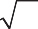 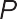 из помещения —	 		(1)из коридора —	 		(2)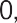 где Р — периметр помещения, м;n  — число эвакуационных выходов;D —  длина коридора, м.При наличии двух эвакуационных выходов и более общая пропускная способность всех выходов, кроме каждого одного из них, должна обеспечить безопасную эвакуацию всех людей, находящихся в помещении, на этаже или в здании.Высота эвакуационных выходов в свету должна быть не менее 1,9 м, ширина не менее 0,8 м.Ширина наружных дверей лестничных клеток и дверей из лестничных клеток в вестибюль должна быть не менее расчетной или ширины марша лестницы.Во всех случаях ширина эвакуационного выхода должна быть такой, чтобы с учетом геометрии эвакуационного пути через проем или дверь можно было беспрепятственно пронести носилки с ле- жащим на них человеком.Двери эвакуационных выходов и другие двери на путях эвакуации должны открываться по направлению выхода из здания.Не нормируется направление открывания дверей для: а) помещений классов Ф1.3 и Ф1.4;б) помещений с одновременным пребыванием не более 15 чел., кроме помещений категорий А и Б; в) кладовых площадью не более 200 м2  без постоянных рабочих мест;г) санитарных узлов;д) выхода на площадки лестниц 3-го типа;е) наружных дверей зданий, расположенных в северной строительной климатической зоне.Двери эвакуационных выходов из поэтажных коридоров, холлов, фойе, вестибюлей и лест- ничных клеток не должны иметь запоров, препятствующих их свободному открыванию изнутри без ключа. В зданиях высотой более 15 м указанные двери, кроме квартирных, должны быть глухими или с армированным стеклом.Лестничные клетки, как правило, должны иметь двери с приспособлением для самозакрывания и с уплотнением в притворах.В лестничных клетках допускается не предусматривать приспособления для самозакрывания и уплотнение в притворах для дверей, ведущих в квартиры, а также для дверей, ведущих непосред- ственно наружу.Двери эвакуационных выходов из помещений с принудительной противодымной защитой, в том числе из коридоров, должны быть оборудованы приспособлениями для самозакрывания и уплотнением в притворах. Двери этих помещений, которые могут эксплуатироваться в открытом положении, должны быть оборудованы устройствами, обеспечивающими их автоматическое закрывание при пожаре.Выходы, не отвечающие требованиям, предъявляемым к эвакуационным выходам, могут рассматриваться как аварийные и предусматриваться для повышения безопасности людей при по- жаре. Аварийные выходы не учитываются при эвакуации в случае пожара.В технических этажах допускается предусматривать эвакуационные выходы высотой не менее 1,8 м.Из технических этажей, предназначенных только для прокладки инженерных сетей, допускается предусматривать аварийные выходы через двери с размерами не менее 0,75×1,5 м, а также через люки с размерами не менее 0,6×0,8 м без устройства эвакуационных выходов.При площади технического этажа до 300 м2 допускается предусматривать один выход, а на каждые последующие полные и неполные 2000 м2 площади следует предусматривать еще не менее одного выхода.В технических подпольях эти выходы должны быть обособлены от выходов из здания и вести непосредственно наружу.Эвакуационные путиПути эвакуации должны быть освещены в соответствии с требованиями [1].В зданиях всех степеней огнестойкости и классов конструктивной пожарной опасности, кроме зданий V степени огнестойкости и зданий класса С3, на путях эвакуации не допускается при- менять материалы с более высокой пожарной опасностью, чем:Г1, В1, Д2, Т2 — для отделки стен, потолков и заполнения подвесных потолков в вестибюлях, лестничных клетках, лифтовых холлах;Г2, В2, Д3, Т3 или Г2, В3, Д2, Т2 — для отделки стен, потолков и заполнения подвесных потолков в общих коридорах, холлах и фойе;Г2, РП2, Д2, Т2 — для покрытий пола в вестибюлях, лестничных клетках, лифтовых холлах; В2, РП2, Д3, Т2 — для покрытий пола в общих коридорах, холлах и фойе.Каркасы подвесных потолков в помещениях и на путях эвакуации следует выполнять из негорю- чих материалов.В коридорах на путях эвакуации не допускается размещать оборудование, выступающее из плоскости стен на высоте менее 2 м, газопроводы и трубопроводы с горючими жидкостями, а также встроенные шкафы, кроме шкафов для коммуникаций и пожарных кранов.Коридоры длиной более 60 м следует разделять противопожарными перегородками 2-го типа на участки, длина которых определяется по [2], но не должна превышать 60 м.При дверях, открывающихся из помещений в коридоры, за ширину эвакуационного пути по ко- ридору следует принимать ширину коридора, уменьшенную:на половину ширины дверного полотна — при одностороннем расположении дверей;на ширину дверного полотна — при двустороннем расположении дверей; это требование не рас- пространяется на поэтажные коридоры (холлы), устраиваемые в секциях зданий класса Ф1.3 между выходом из квартиры и выходом в лестничную клетку.Высота горизонтальных участков путей эвакуации в свету должна быть не менее 2 м, ширина горизонтальных участков путей эвакуации и пандусов должна быть не менее:0,7 м — для проходов к одиночным рабочим местам; 1,0 м — во всех остальных случаях.В любом случае эвакуационные пути должны быть такой ширины, чтобы с учетом их геометрии по ним можно было беспрепятственно пронести носилки с лежащим на них человеком.В полу на путях эвакуации не допускаются перепады высот менее 45 см и выступы, за исклю- чением порогов в дверных проемах. В местах перепада высот следует предусматривать лестницы с числом ступеней не менее трех или пандусы с уклоном не более 1:6.При высоте лестниц более 45 см следует предусматривать ограждения с перилами.На путях эвакуации не допускается устройство винтовых лестниц, лестниц полностью или ча- стично криволинейных в плане, а также забежных и криволинейных ступеней, ступеней с различной шириной проступи и различной высоты в пределах марша лестницы и лестничной клетки.Эвакуация по лестницам и лестничным клеткамШирина марша лестницы, предназначенной для эвакуации людей, в том числе располо- женной в лестничной клетке, должна быть не менее расчетной или не менее ширины любого эвакуа- ционного выхода (двери) на нее, но, как правило, не менее:а) 1,35 м — для зданий класса Ф1.1;б) 1,2 м — для зданий с числом людей, находящихся на любом этаже, кроме первого, более 200 чел.; в) 0,7 м — для лестниц, ведущих к одиночным рабочим местам;г) 0,9 м — для всех остальных случаев.Уклон лестниц на путях эвакуации должен быть, как правило, не более 1:1; ширина прос- тупи — как правило, не менее 25 см, а высота ступени — не более 22 см.Уклон открытых лестниц для прохода к одиночным рабочим местам допускается увеличивать до 2:1.Допускается уменьшать ширину проступи криволинейных парадных лестниц в узкой части до 22 см; ширину проступи лестниц, ведущих только к помещениям (кроме помещений класса Ф5 кате- горий А и Б) с общим числом рабочих мест не более 15 чел., — до 12 см.Лестницы 3-го типа следует выполнять из негорючих материалов и размещать, как правило,    у глухих (без световых проемов) частей стен класса не ниже К1 с пределом огнестойкости не ниже REI 30. Эти лестницы должны иметь площадки на уровне эвакуационных выходов, ограждения высо- той 1,2 м и располагаться на расстоянии не менее 1 м от оконных проемов.Лестницы 2-го типа должны соответствовать требованиям, установленным для маршей и пло- щадок лестниц в лестничных клетках.Ширина лестничных площадок должна быть не менее ширины марша, а перед входами в лифты с распашными дверями — не менее суммы ширины марша и половины ширины двери лифта, но не менее 1,6 м.Промежуточные площадки в прямом марше лестницы должны иметь длину не менее 1 м.Двери, выходящие на лестничную клетку, в открытом положении не должны уменьшать расчетную ширину лестничных площадок и маршей.В лестничных клетках не допускается размещать трубопроводы с горючими газами и жидкостями, встроенные шкафы, кроме шкафов для коммуникаций и пожарных кранов, открыто проложенные электрические кабели и провода (за исключением электропроводки для слаботочных устройств), для освещения коридоров и лестничных клеток, предусматривать выходы из грузовых лифтов и грузовых подъемников, а также размещать оборудование, выступающее из плоскости стен на высоте до 2,2 м от поверхности проступей и площадок лестниц.В зданиях высотой до 28 м включительно в обычных лестничных клетках допускается предусма- тривать мусоропроводы и скрытую электропроводку для освещения помещений.В объеме обычных лестничных клеток не допускается встраивать помещения любого назначения, кроме помещения охраны.Под маршами первого, цокольного или подвального этажа допускается размещение узлов управ- ления отоплением, водомерных узлов и электрических вводно-распределительных устройств.В незадымляемых лестничных клетках допускается предусматривать только приборы отопления.В объеме лестничных клеток, кроме незадымляемых, допускается размещать не более двух пассажирских лифтов, опускающихся не ниже первого этажа, с ограждающими конструкциями лифтовых шахт из негорючих материалов с ненормируемыми пределами огнестойкости.Лифтовые шахты, размещаемые вне зданий, допускается ограждать конструкциями из негорючих материалов с ненормируемыми пределами огнестойкости.Лестничные клетки должны иметь выход наружу на прилегающую к зданию территорию непосредственно или через вестибюль, отделенный от примыкающих коридоров перегородками с дверями. При устройстве эвакуационных выходов из двух лестничных клеток через общий вестибюль одна из них, кроме выхода в вестибюль, должна иметь выход непосредственно наружу.Лестничные клетки типа Н1 должны иметь выход только непосредственно наружу.Лестничные клетки, за исключением лестничных клеток типа Л2, как правило, должны иметь световые проемы площадью не менее 1,2 м2 в наружных стенах на каждом этаже.Допускается предусматривать не более 50 % внутренних лестничных клеток, предназначенных для эвакуации, без световых проемов в зданиях:классов Ф2, Ф3 и Ф4 — типа Н2 или Н3 с подпором воздуха при пожаре;класса Ф5 категории В высотой до 28 м, а категорий Г и Д независимо от высоты здания — типа Н3 с подпором воздуха при пожаре.Лестничные клетки типа Л2 должны иметь в покрытии световые проемы площадью не менее 4 м2 с просветом между маршами шириной не менее 0,7 м или световую шахту на всю высоту лестничной клетки с площадью горизонтального сечения не менее 2 м2.Противодымная защита лестничных клеток типов Н2 и Н3 должна предусматриваться в соответствии с [2]. При необходимости лестничные клетки типа Н2 следует разделять по высоте на отсеки глухими противопожарными перегородками 1-го типа с переходом между отсеками вне объема лестничной клетки.Окна в лестничных клетках типа Н2 должны быть неоткрывающимися.Незадымляемость переходов через наружную воздушную зону, ведущих к незадымляемым лестничным клеткам типа Н1, должна быть обеспечена их конструктивными и объемно-планировоч- ными решениями. Эти переходы должны быть открытыми и, как правило, не должны располагаться во внутренних углах здания.При примыкании одной части наружной стены здания к другой под углом менее 135о необходимо, чтобы расстояние по горизонтали до ближайшего дверного проема в наружной воздушной зоне до вершины внутреннего угла наружной стены было не менее 4 м; это расстояние может быть уменьшено до величины выступа наружной стены; данное требование не распространяется на переходы, рас- положенные во внутренних углах  135о и более, а также на выступ стены величиной не более 1,2 м.Между дверными проемами воздушной зоны и ближайшим окном помещения ширина простенка должна быть не менее 2 м.Переходы должны иметь ширину не менее 1,2 м с высотой ограждения 1,2 м, ширина простенка между дверными проемами в наружной воздушной зоне должна быть не менее 1,2 м.Лестничные клетки типа Л1 могут предусматриваться в зданиях всех классов функцио- нальной пожарной опасности высотой до 28 м.Лестничные клетки типа Л2 допускается предусматривать в зданиях I, II и III степеней ог- нестойкости, классов конструктивной пожарной опасности С0 и С1 и функциональной пожарной опас- ности Ф1, Ф2, Ф3 и Ф4, высотой, как правило, не более 9 м. Допускается увеличивать высоту зданий до 12 м при автоматическом открывании верхнего светового проема при пожаре и при устройстве в зданиях класса Ф1.3 автоматической пожарной сигнализации или автономных пожарных извещателей. При этом:в зданиях классов Ф2, Ф3 и Ф4 таких лестниц должно быть не более 50 %, остальные должны иметь световые проемы в наружных стенах на каждом этаже;в зданиях класса Ф1.3 секционного типа в каждой квартире, расположенной выше 4 м, следует предусматривать аварийный выход.В зданиях высотой более 28 м, а также в зданиях класса Ф5 категорий А и Б следует пред- усматривать незадымляемые лестничные клетки, как правило, типа Н1. Допускается:в зданиях класса Ф1.3 коридорного типа предусматривать не более 50 % лестничных клеток типа Н2;в зданиях классов Ф1.1, Ф1.2, Ф2, Ф3 и Ф4 предусматривать не более 50 % лестничных клеток типа Н2 или Н3 с подпором воздуха при пожаре;в зданиях класса Ф5 категорий А и Б предусматривать лестничные клетки типов Н2 и Н3 с есте- ственным освещением и постоянным подпором воздуха;в зданиях класса Ф5 категории В предусматривать лестничные клетки типа Н2 или Н3 с подпо- ром воздуха при пожаре;в зданиях класса Ф5 категорий Г и Д предусматривать лестничные клетки типа Н2 или Н3 с под- пором воздуха при пожаре, а также лестничные клетки типа Л1 с разделением их глухой противопо- жарной перегородкой через каждые 20 м по высоте и с переходом из одной части лестничной клетки в другую вне объема лестничной клетки.В зданиях с незадымляемыми лестничными клетками следует предусматривать противо- дымную защиту общих коридоров, вестибюлей, холлов и фойе.В зданиях I и II степеней огнестойкости, класса С0 допускается предусматривать лестницы 2-го типа из вестибюля до второго этажа при условии отделения вестибюля от коридоров и смежных помещений противопожарными перегородками 1-го типа.Эскалаторы следует предусматривать в соответствии с требованиями, установленными для лестниц 2-го типа.Объекты, предназначенные для постоянного проживания и временного пребывания людей (класс Ф1)Общие положенияШирина горизонтальных участков путей эвакуации и пандусов в свету должна быть не менее 1,2 м — для общих коридоров, по которым могут эвакуироваться из помещений более 15 чел.Детские дошкольные учреждения, специализированные дома престарелых и инвалидов (неквартирные), больницы, спальные корпуса школ-интернатов и детских учреждений (Ф1.1)Число подъемов в одном марше между площадками (за исключением криволинейных лестниц) должно быть не менее 3 и не более 16. В одномаршевых лестницах, а также в одном марше двух- и трехмаршевых лестниц в пределах первого этажа допускается не более 18 подъемов.Лестничные марши и площадки должны иметь ограждения с поручнями.Перед наружной дверью (эвакуационным выходом) должна быть горизонтальная входная площадка с глубиной не менее 1,5 ширины полотна наружной двери.Наружные лестницы (или их части) и площадки высотой от уровня тротуара более 0,45 м при входах в здания в зависимости от назначения и местных условий должны иметь ограждения.Уклон маршей лестниц в надземных этажах следует принимать не более 1:2 (кроме лестниц трибун спортивных сооружений).Уклон маршей лестниц, ведущих в подвальные и цокольные этажи, на чердак, а также лестниц в надземных этажах, не предназначенных для эвакуации людей, допускается принимать 1:1,5.Уклон пандусов на путях передвижения людей следует принимать не более: внутри здания, сооружения	1:6в стационарах лечебных учреждений	1:20снаружи	1:8на путях передвижения инвалидов на колясках внутри и снаружи здания	1:12П р и м е ч а н и е — Требования настоящего пункта и п. 5.2.1 не распространяются на проектирование проходов со ступенями между рядами мест в зрительных залах, спортивных сооружениях и аудиториях.5.2.5. Ширина лестничного марша в зданиях должна быть не менее ширины выхода на лестнич- ную клетку с наиболее населенного этажа, но не менее 1,35 м.Промежуточная площадка в прямом марше лестницы должна иметь глубину не менее 1 м. Ширина лестничных площадок должна быть не менее ширины марша.Ширина лестничного марша в зданиях лечебных учреждений независимо от числа мест должна быть не менее 1,35 м. Допускается предусматривать ширину не менее 1,2 м для лестничных маршей, ведущих в помещения, не предназначенные для пребывания или посещения больных. При этом если данные помещения предназначены для одновременного пребывания не более 5 человек, лестничный марш допускается выполнять шириной не менее 0,9 м.В лестничных клетках, предназначенных для эвакуации людей как из надземных этажей, так и из подвального или цокольного этажа, следует предусматривать обособленные выходы наружу из подвального или цокольного этажа, отделенные на высоту одного этажа глухой противопожарной перегородкой 1-го типа.Отдельные лестницы для сообщения между подвалом или цокольным этажом и первым этажом, ведущие в коридор, холл или вестибюль первого этажа, в расчете эвакуации людей из под- вала или цокольного этажа не учитываются.Если лестница из подвала или цокольного этажа выходит в вестибюль первого этажа, то все лестницы надземной части здания, кроме выхода в этот вестибюль, должны иметь выход непо- средственно наружу.Предусматривать на путях эвакуации винтовые лестницы и забежные ступени, а также разрезные лестничные площадки, как правило, не следует. При устройстве криволинейных лестниц (кроме лечебных зданий), ведущих из служебных помещений с числом постоянно пребывающих в них людей не более 5 чел., а также криволинейных парадных лестниц ширина ступеней в узкой части этих лестниц должна быть не менее 0,22 м, а служебных лестниц — не менее 0,12 м.В IV климатическом районе и в IIIБ климатическом подрайоне допускается устройство эвакуационных наружных открытых лестниц (кроме стационарных лечебных учреждений).Не менее двух эвакуационных выходов должны иметь помещения, предназначенные для одновременного пребывания более 10 чел.Каждый этаж здания должен иметь не менее 2 эвакуационных выходов.Ширина эвакуационных выходов в свету должна быть не менее 1,2 м при числе эвакуи- рующихся более 15 чел.Поручни и ограждения в зданиях дошкольных учреждений должны отвечать следующим требованиям:высота ограждений лестниц, используемых детьми, должна быть не менее 1,2 м, а в дошкольных учреждениях для детей с нарушением умственного развития — 1,8 или 1,5 м при сплошном ограж- дении сеткой;в ограждении лестниц вертикальные элементы должны иметь просвет не более 0,1 м (горизон- тальные членения в ограждениях не допускаются); высота ограждения крылец при подъеме на три и более ступеньки должна быть не менее 0,8 м.В качестве второго эвакуационного выхода со второго этажа зданий во всех климатических районах допускается использовать наружные открытые лестницы с уклоном не более 60° (для зданий детских дошкольных учреждений не более 45°) (кроме зданий детских дошкольных учреждений для детей с нарушениями физического и умственного развития, а также детских дошкольных учреждений общего типа III—V степеней огнестойкости и стационаров лечебных учреждений всех степеней огнестойкости). При этом данные лестницы должны быть рассчитаны на число эвакуируемых не более, чел.:70 — для зданий I и II степеней огнестойкости; 50 — для зданий III степени огнестойкости;30 — для зданий IV и V степеней огнестойкости.Ширина таких лестниц должна быть не менее 0,8 м, а ширина сплошных проступей их ступе- ней — не менее 0,2 м.При устройстве прохода к наружным открытым лестницам через плоские кровли (в том числе и неэксплуатируемые) или наружные открытые галереи несущие конструкции покрытий и галерей сле- дует проектировать с пределом огнестойкости не менее R(EI) 30 и классом пожарной опасности К0.Лестничные клетки следует проектировать с естественным освещением через проемы в наружных стенах (кроме лестниц подвалов).В не более чем 50 % лестничных клеток 2-этажных зданий I и II степеней огнестойкости, а также 3-этажных зданий при устройстве просвета между маршами лестниц, равного не менее 1,5 м, может быть предусмотрено только верхнее освещение.При этом в зданиях стационаров лечебных учреждений должно быть предусмотрено автомати- ческое открывание фонарей лестничных клеток при пожаре.В стационарах лечебных учреждений открытые лестницы в расчет эвакуации людей при пожаре не включаются.Из помещений независимо от их назначения (кроме кладовых горючих материалов и ма- стерских) один из выходов может быть непосредственно в вестибюль, гардеробную, поэтажный холл и фойе, примыкающие к открытым лестницам.Наружные пожарные лестницы следует располагать на расстоянии между ними не более 150 м по периметру зданий (за исключением главного фасада). Необходимость устройства наружных пожарных лестниц определяется [4].Ширину эвакуационного выхода из коридора на лестничную клетку, а также ширину маршей лестниц следует устанавливать в зависимости от числа эвакуирующихся через этот выход из расчета на 1 м ширины выхода (двери) в зданиях классов пожарной опасности:С0........................... не более 165 чел.С1........................... не более 115 чел.С2, С3 .................... не более 80 чел.Наибольшее расстояние от любой точки залов различного объема без мест для зрителей (залы ожиданий для посетителей, отдыха и т.п.) до ближайшего эвакуационного выхода следует при- нимать по таблице 1. При объединении основных эвакуационных проходов в общий проход его ширина должна быть не менее суммарной ширины объединяемых проходов.Та бл и ц а 1П р и м е ч а н и е — Здесь и далее в таблицах знак «—» означает отсутствие нормативных требований ввиду недопустимости сочетаний табличных значений исходных данных. Например, в данном случае в зданиях с классом конструктивной пожарной опасности С2, С3 не допускается предусматривать залы объемом более 5 тыс. м3.Расстояние по путям эвакуации от дверей наиболее удаленных помещений (кроме уборных, умывальных, курительных, душевых и других обслуживающих помещений), а в детских дошкольных учреждениях — от выхода из групповой ячейки до выхода наружу или на лестничную клетку должно быть не более указанного в таблице 2. Вместимость помещений, выходящих в тупиковый коридор или холл, должна быть не более 80 чел.Та бл и ц а 2Приведенные в таблице 2 расстояния следует принимать для зданий: детских дошкольных учреждений — по гр. 6; стационаров лечебных учреждений — по гр. 5. Для остальных общественных зданий плотность людского потока в коридоре определяется по проекту.Ширину эвакуационного выхода (двери) из залов без мест для зрителей следует опреде- лять по числу эвакуирующихся через выход людей согласно таблице 3, но не менее 1,2 м в залах вместимостью более 50 чел.Та бл и ц а 3Для расчета путей эвакуации число людей, одновременно находящихся в демонстраци- онном зале, следует принимать по числу мест в зале.В палатных корпусах лечебных учреждений коридоры следует разделять противопожар- ными перегородками 2-го типа с расстоянием между ними не более 42 м.На остекленных дверях в детских дошкольных учреждениях должны предусматриваться защитные решетки до высоты не менее 1,2 м.Расчет суммарной ширины эвакуационных выходов из раздевальных при гардеробных, расположенных отдельно от вестибюля в подвальном или цокольном этаже, следует выполнять исходя из числа людей перед барьером, равного 30 % количества крючков в гардеробной.В помещениях, рассчитанных на единовременное пребывание в нем не более 50 чел. (в том числе амфитеатр или балкон зрительного зала), с расстоянием вдоль прохода от наиболее уда- ленного рабочего места до эвакуационного выхода (двери) не более 25 м не требуется проектировать второй эвакуационный выход (дверь).При проектировании помещений с разделением на части трансформирующими перего- родками следует предусматривать эвакуационные выходы из каждой части.Коридоры при длине более 60 м следует разделять перегородками с самозакрывающимися дверями, располагаемыми на расстоянии не более чем 60 м одни от других и от торцов коридора.При перепаде полов более 1 м в одном или в смежных помещениях (не отделенных пере- городкой) по периметру верхнего уровня необходимо предусматривать ограждение высотой не менее 0,8 м или иное устройство, исключающее возможность падения людей.Кресла, стулья, скамьи или звенья из них в актовых залах следует предусматривать с устройствами для крепления к полу. При проектировании залов с трансформируемыми местами для зрителей следует предусматривать установку кресел, стульев и скамей (или звеньев из них) с крепле- нием к полу, предотвращающим их опрокидывание или сдвижку.Гостиницы, общежития, спальные корпуса санаториев и домов отдыха общего типа, кемпингов, мотелей и пансионатов (Ф1.2)Число подъемов в одном марше между площадками (за исключением криволинейных лестниц) должно быть не менее 3 и не более 16. В одномаршевых лестницах, а также в одном марше двух- и трехмаршевых лестниц в пределах первого этажа допускается не более 18 подъемов.Лестничные марши и площадки должны иметь ограждения с поручнями.Перед наружной дверью (эвакуационным выходом) должна быть горизонтальная входная площадка с глубиной не менее 1,5 ширины полотна наружной двери.Наружные лестницы (или их части) и площадки высотой от уровня тротуара более 0,45 м при входах в здания в зависимости от назначения и местных условий должны иметь ограждения.Уклон маршей лестниц в надземных этажах следует принимать не более 1:2.Уклон маршей лестниц, ведущих в подвальные и цокольные этажи, на чердак, а также лестниц в надземных этажах, не предназначенных для эвакуации людей, допускается принимать 1:1,5.Уклон пандусов на путях передвижения людей следует принимать не более: внутри здания, сооружения	1:6снаружи	1:8на путях передвижения инвалидов на колясках внутри и снаружи здания	1:12П р и м е ч а н и е — Требования настоящего пункта и п. 5.3.1 не распространяются на проектирование проходов со ступенями между рядами мест в зрительных залах и аудиториях.Ширина лестничного марша в зданиях должна быть не менее ширины выхода на лестничную клетку с наиболее населенного этажа, но не менее, м:1,35 — для зданий с числом пребывающих в наиболее населенном этаже более 200 чел.; 1,2 — для остальных зданий;0,9 — во всех зданиях, ведущих в помещение с числом одновременно пребывающих в нем до 5 чел.Промежуточная площадка в прямом марше лестницы должна иметь глубину не менее 1 м. Ширина лестничных площадок должна быть не менее ширины марша.В лестничных клетках, предназначенных для эвакуации людей как из надземных этажей, так и из подвального или цокольного этажа, следует предусматривать обособленные выходы наружу из подвального или цокольного этажа, отделенные на высоту одного этажа глухой противопожарной перегородкой 1-го типа.Отдельные лестницы для сообщения между подвалом или цокольным этажом и первым этажом, ведущие в коридор, холл или вестибюль первого этажа, в расчете эвакуации людей из под- вала или цокольного этажа не учитываются.Если лестница из подвала или цокольного этажа выходит в вестибюль первого этажа, то все лестницы надземной части здания, кроме выхода в этот вестибюль, должны иметь выход непо- средственно наружу.Предусматривать на путях эвакуации винтовые лестницы и забежные ступени, а также разрезные лестничные площадки, как правило, не следует. При устройстве криволинейных лестниц (кроме лечебных учреждений), ведущих из служебных помещений с числом постоянно пребывающих в них людей не более 5 чел., а также криволинейных парадных лестниц ширина ступеней в узкой части этих лестниц должна быть не менее 0,22 м, а служебных лестниц — не менее 0,12 м.В IV климатическом районе и в IIIБ климатическом подрайоне допускается устройство эвакуационных наружных открытых лестниц.Каждый этаж здания должен иметь не менее 2 эвакуационных выходов.В зданиях высотой не более 15 м допускается предусматривать один эвакуационный вы- ход с этажа (или с части этажа, отделенной от других частей этажа противопожарными преградами) площадью не более 300 м2 с численностью не более 20 чел. и при оборудовании выхода в лестничную клетку дверями 2-го типа (по таблице 24 приложения к Техническому регламенту).Ширина эвакуационных выходов в свету должна быть не менее 1,2 м при числе эвакуи- рующихся более 50 чел.Лестничные клетки следует проектировать с естественным освещением через проемы в наружных стенах (кроме лестниц подвалов).В не более чем 50 % лестничных клеток 2-этажных зданий I и II степеней огнестойкости, а также 3-этажных зданий при устройстве просвета между маршами лестниц, равном не менее 1,5 м, может быть предусмотрено только верхнее освещение.В зданиях высотой не более 28 м I и II степеней огнестойкости и конструктивной пожар- ной опасности С0 допускается применять лестницы 2-го типа, соединяющие более двух этажей, при наличии эвакуационных лестничных клеток, требуемых нормами, и при условии, что помещение, в котором расположена лестница 2-го типа, отделяется от примыкающих к нему коридоров и других по- мещений противопожарными перегородками 1-го типа. Допускается не отделять противопожарными перегородками помещение, в котором расположена лестница 2-го типа хотя бы в одном из следующих случаев:при устройстве автоматического пожаротушения во всем здании;в зданиях высотой не более 9 м с площадью этажа не более 300 м2.Из помещений независимо от их назначения (кроме кладовых горючих материалов и ма- стерских) один из выходов может быть непосредственно в вестибюль, гардеробную, поэтажный холл и фойе, примыкающие к открытым лестницам.В качестве второго эвакуационного выхода со второго этажа зданий во всех климатических районах допускается использовать наружные открытые лестницы с уклоном не более 60°. При этом данные лестницы должны быть рассчитаны на число эвакуируемых не более, чел.:70 — для зданий I и II степеней огнестойкости; 50 — для зданий III степени огнестойкости;30 — для зданий IV и V степеней огнестойкости.Ширина таких лестниц должна быть не менее 0,8 м, а ширина сплошных проступей их ступе- ней — не менее 0,2 м.При устройстве прохода к наружным открытым лестницам через плоские кровли (в том числе и неэксплуатируемые) или наружные открытые галереи несущие конструкции покрытий и галерей сле- дует проектировать с пределом огнестойкости не менее R(EI) 30 и классом пожарной опасности К0.Наружные пожарные лестницы следует располагать на расстоянии между ними не более 150 м по периметру зданий (за исключением главного фасада). Необходимость устройства наружных пожарных лестниц определяется [4].Ширину эвакуационного выхода из коридора на лестничную клетку, а также ширину маршей лестниц следует устанавливать в зависимости от числа эвакуирующихся через этот выход из расчета на 1 м ширины выхода (двери) в зданиях классов пожарной опасности:С0........................... не более 165 чел.С1........................... не более 115 чел.С2, С3 .................... не более 80 чел.Наибольшее расстояние от любой точки залов различного объема без мест для зрителей (залы ожиданий для посетителей, кассовые, отдыха и т.п.) до ближайшего эвакуационного выхода следует принимать по таблице 4. При объединении основных эвакуационных проходов в общий про- ход его ширина должна быть не менее суммарной ширины объединяемых проходов.Та бл и ц а 4Расстояние по путям эвакуации от дверей наиболее удаленных помещений (кроме убор- ных, умывальных, курительных, душевых и других обслуживающих помещений) до выхода наружу или на лестничную клетку должно быть не более указанного в таблице 5. Вместимость помещений, выходящих в тупиковый коридор или холл, должна быть не более 80 чел.Та бл и ц а 5Приведенные в таблице 5 расстояния следует принимать для зданий гостиниц — по гр. 4. Для остальных общественных зданий плотность людского потока в коридоре определяется по проекту.Ширину эвакуационного выхода (двери) из залов без мест для зрителей следует опреде- лять по числу эвакуирующихся через выход людей согласно таблице 6, но не менее 1,2 м в залах вместимостью более 50 чел.Та бл и ц а 6Для расчета путей эвакуации число людей, одновременно находящихся в демонстрацион- ном зале и зале проведения семейных мероприятий, следует принимать по числу мест в зале.Гостиницы, размещаемые в зданиях вокзалов, должны иметь самостоятельные пути эва- куации.На остекленных дверях в домах отдыха и санаториях для родителей с детьми должны предусматриваться защитные решетки до высоты не менее 1,2 м.Расчет суммарной ширины эвакуационных выходов из раздевальных при гардеробных, расположенных отдельно от вестибюля в подвальном или цокольном этаже, следует выполнять исходя из числа людей перед барьером, равного 30 % количества крючков в гардеробной.В помещениях, рассчитанных на единовременное пребывание в нем не более 50 чел. (в том числе амфитеатр или балкон зрительного зала), с расстоянием вдоль прохода от наиболее уда- ленного рабочего места до эвакуационного выхода (двери) не более 25 м не требуется проектировать второй эвакуационный выход (дверь).При проектировании помещений с разделением на части трансформирующими перего- родками следует предусматривать эвакуационные выходы из каждой части.Коридоры при длине более 60 м следует разделять перегородками с самозакрывающимися дверями, располагаемыми на расстоянии не более чем 60 м одни от других и от торцов коридора.При перепаде полов более 1 м в одном или в смежных помещениях (не отделенных пере- городкой) по периметру верхнего уровня необходимо предусматривать ограждение высотой не менее 0,8 м или иное устройство, исключающее возможность падения людей.Кресла, стулья, скамьи или звенья из них в зрительных залах (кроме балконов и лож вме- стимостью до 12 мест), актовых залах и конференц-залах следует предусматривать с устройствами для крепления к полу. При проектировании залов с трансформируемыми местами для зрителей сле- дует предусматривать установку кресел, стульев и скамей (или звеньев из них) с креплением к полу, предотвращающим их опрокидывание или сдвижку.Дополнительные требования к зданиям, имеющим высоту более 28 м.В зданиях высотой 28 м и более лестничные клетки следует предусматривать незадым- ляемыми.Одна из двух лестничных клеток (или 50 % лестничных клеток при большем их числе) должна быть незадымляемой типа Н1.Расстояние в осях между дверями поэтажных выходов и входов в лестничные клетки типа Н1 должно быть не менее 2,5 м. Входы в незадымляемые лестничные клетки не допускается проектиро- вать через поэтажные лифтовые холлы. Не следует размещать незадымляемые лестничные клетки во внутренних углах наружных стен здания.Остальные лестничные клетки следует проектировать незадымляемыми 2-го или 3-го типа.Лестничные клетки 2-го типа необходимо разделять на отсеки путем устройства на высоту этажа сплошной стенки из негорючих материалов, имеющей предел огнестойкости не менее EI 45. Противодымную защиту таких лестничных клеток следует обеспечивать подачей наружного воздуха в верхнюю часть отсеков. Избыточное давление должно быть не менее 20 Па в нижней части отсека лестничной клетки и не более 150 Па в верхней части отсека лестничной клетки при одной открытой двери.Выход из незадымляемой лестничной клетки 2-го типа в вестибюль следует устраивать через тамбур-шлюз с подпором воздуха во время пожара.4.1.35 Стены лестничных клеток с подпором воздуха не должны иметь иных проемов, кроме оконных в наружных стенах и дверных, ведущих в поэтажные коридоры, вестибюли или наружу, а также отверстий для подачи воздуха с целью создания избыточного давления.5.3.36 Внутренние стены и перегородки (в том числе из светопрозрачных материалов), отделя- ющие пути эвакуации, следует предусматривать из негорючих материалов с пределом огнестойкости не менее (R)EI 45.Многоквартирные жилые дома (Ф1.3)Не менее двух эвакуационных выходов должны иметь квартиры, расположенные на двух этажах (уровнях), при высоте расположения верхнего этажа более 18 м должны иметь эвакуационные выходы с каждого этажа.Не менее двух эвакуационных выходов должны иметь этаж здания при общей площади квартир на этаже, а для зданий секционного типа — на этаже секции — более 500 м2; при меньшей площади (при одном эвакуационном выходе с этажа) каждая квартира, расположенная на высоте более 15 м, кроме эвакуационного должна иметь аварийный выход.Наибольшие расстояния от дверей квартир до лестничной клетки или выхода наружу сле- дует принимать по таблице 7.Та бл и ц а 7В секции жилого здания при выходе из квартир в коридор (холл), не имеющий оконного проема площадью не менее 1,2 м2 в торце, расстояние от двери наиболее удаленной квартиры до выхода не- посредственно в лестничную клетку или выхода в тамбур, ведущий в воздушную зону незадымляемой лестничной клетки, не должно превышать 12 м, при наличии оконного проема или дымоудаления в коридоре (холле) это расстояние допускается принимать по таблице 7 как для тупикового коридора.Ширина коридора должна быть, м, не менее: при его длине между лестницами или торцом коридора и лестницей до 40 м — 1,4; свыше 40 м — 1,6; ширина галереи — не менее 1,2 м. Коридоры следует разделять перегородками с дверями огнестойкостью EI 30, оборудованными закрывателями и располагаемыми на расстоянии не более 30 м одна от другой и от торцов коридора.В лестничных клетках и лифтовых холлах допускается предусматривать остекленные двери, при этом в зданиях высотой четыре этажа и более — с армированным стеклом.Число эвакуационных выходов с этажа и тип лестничных клеток следует принимать с учетом раздела 4.В жилых зданиях высотой менее 28 м, проектируемых для размещения в IV климатическом районе и IIIB климатическом подрайоне, допускается вместо лестничных клеток устройство наружных открытых лестниц из негорючих материалов с пределом огнестойкости не менее R 60.В жилых зданиях коридорного (галерейного) типа при общей площади квартир на этаже до 500 м2 допускается предусматривать выход на одну лестничную клетку типа H1 при высоте здания более 28 м или типа Л1 при высоте здания менее 28 м с условием, что в торцах коридоров (галерей) предусмотрены выходы на наружные лестницы 3-го типа, ведущие до отметки пола второго этажа. При размещении указанных лестничных клеток в торце здания допускается устройство одной лестницы 3-го типа в противоположном торце коридора (галереи).При надстройке существующих зданий высотой до 28 м одним этажом допускается сохра- нение существующей лестничной клетки типа Л1 при условии обеспечения надстраиваемого этажа аварийным выходом, соответствующим одному из следующих требований:выход должен вести на балкон или лоджию с глухим простенком не менее 1,2 метра от торца балкона (лоджии) до оконного проема (остекленной двери) или не менее 1,6 метра между остеклен- ными проемами, выходящими на балкон (лоджию);выход должен вести на переход шириной не менее 0,6 метра, ведущий в смежную секцию здания класса Ф1.3 или в смежный пожарный отсек;выход должен вести на балкон или лоджию, оборудованные наружной лестницей, поэтажно соединяющей балконы или лоджии.При общей площади квартир на этаже, а для зданий секционного типа — на этаже секции более 500 м2 эвакуация должна осуществляться не менее чем в две лестничные клетки (обычные или незадымляемые).В жилых зданиях с общей площадью квартир на этаже секции (этаже коридорного, галерейного дома) от 500 до 550 м2 допускается устройство одного эвакуационного выхода из квартир:при высоте расположения верхнего этажа не более 28 м — в обычную лестничную клетку при условии оборудования передних в квартирах датчиками адресной пожарной сигнализации;при высоте расположения верхнего этажа более 28 м — в одну незадымляемую лестничную клетку при условии оборудования всех помещений квартир (кроме санузлов, ванных комнат, душевых и постирочных) датчиками адресной пожарной сигнализации или автоматическим пожаротушением.Для многоуровневой квартиры допускается не предусматривать выход в лестничную клетку с каждого этажа при условии, что помещения квартиры расположены не выше 18 м и этаж квартиры, не имеющий непосредственного выхода в лестничную клетку, обеспечен аварийным выходом, соот- ветствующим одному из следующих требований:выход должен вести на балкон или лоджию с глухим простенком не менее 1,2 метра от торца балкона (лоджии) до оконного проема (остекленной двери) или не менее 1,6 метра между остеклен- ными проемами, выходящими на балкон (лоджию);выход должен вести на переход шириной не менее 0,6 метра, ведущий в смежную секцию здания класса Ф1.3 или в смежный пожарный отсек;выход должен вести на балкон или лоджию, оборудованные наружной лестницей, поэтажно соединяющей балконы или лоджии.Внутриквартирную лестницу допускается выполнять деревянной.Проход в наружную воздушную зону лестничной клетки типа Н1 допускается через лиф- товой холл, при этом устройство шахт лифтов и дверей в них должно быть выполнено в соответствии с требованиями [3] (п. 4.24).В зданиях высотой до 50 м с общей площадью квартир на этаже секции до 500 м2 эвакуа- ционный выход допускается предусматривать на лестничную клетку типа Н2 или НЗ при устройстве в здании одного из лифтов, обеспечивающего транспортирование пожарных подразделений и соот- ветствующего требованиям ГОСТ Р 53296. При этом выход на лестничную клетку Н2 должен пред- усматриваться через тамбур (или лифтовой холл), а двери лестничной клетки, шахт лифтов, тамбур- шлюзов и тамбуров должны быть противопожарными 2-го типа.В секционных домах высотой более 28 м выход наружу из незадымляемых лестничных клеток (тип Н1) допускается устраивать через вестибюль (при отсутствии выходов в него из автосто- янки и помещений общественного назначения), отделенный от примыкающих коридоров противо- пожарными перегородками 1 -го типа с противопожарными дверями 2-го типа. При этом сообщение лестничной клетки типа Н1 с вестибюлем должно устраиваться через воздушную зону. Допускается заполнение проема воздушной зоны на первом этаже металлической решеткой. На пути от квартиры до лестничной клетки Н1 должно быть не менее двух (не считая дверей из квартиры) последовательно расположенных самозакрывающихся дверей.В здании высотой три этажа и более выходы наружу из подвальных, цокольных этажей и технического подполья должны располагаться не реже чем через 100 м и не должны сообщаться с лестничными клетками жилой части здания.Выходы из подвалов и цокольных этажей допускается устраивать через лестничную клетку жилой части в зданиях до 5 этажей. Данные выходы должны быть отделены в пределах первого этажа от выхода из жилой части противопожарными перегородками 1-го типа.Выходы из технических этажей следует предусматривать в соответствии с п. 4.2.9.Выходы из технических этажей, расположенных в средней или верхней части здания, допускает- ся осуществлять через общие лестничные клетки, а в зданиях с лестничными клетками Н1 — через воздушную зону.При устройстве аварийных выходов из мансардных этажей на кровлю необходимо пред- усматривать площадки и переходные мостики с ограждением, ведущие к лестницам 3-го типа и лест- ницам П2.Помещения общественного назначения должны иметь входы и эвакуационные выходы, изолированные от жилой части здания.При размещении в верхнем этаже мастерских художников и архитекторов, а также конторских помещений допускается принимать в качестве второго эвакуационного выхода лестничные клетки жилой части здания, при этом сообщение этажа с лестничной клеткой следует предусматривать через тамбур с противопожарными дверями. Дверь в тамбуре, выходящая на лестничную клетку, должна предусматриваться с открыванием только изнутри помещения.Допускается устройство одного эвакуационного выхода из помещений учреждений обществен- ного назначения, размещаемых в первом и цокольном этажах при общей площади не более 300 м2 и числе работающих не более 15 чел.Одноквартирные, в том числе блокированные жилые дома (Ф1.4)Каждый дом (жилой блок) должен иметь минимум один эвакуационный выход непосред- ственно наружу, в том числе на лестницу 3-го типа. Самостоятельный эвакуационный выход должны иметь также помещения общественного назначения, связанные с индивидуальной предприниматель- ской деятельностью жителей дома, а также помещения подвальных или цокольных этажей, если в них располагают генератор теплоты на газообразном или жидком топливе и (или) хранят такое топливо. Допускается предусматривать эвакуационные выходы из указанных помещений подвальных и цокольных этажей через расположенный выше этаж, имеющий выход непосредственно наружу. При этом такое помещение должно быть дополнительно оборудовано аварийным выходом, ведущим не- посредственно наружу из помещений с отметкой чистого пола не ниже 4,5 метра и не выше 5 метров через окно или дверь размером не менее 0,75 × 1,5 метра, а также через люк размером не менее 0,6 × 0,8 метра. При этом выход через приямок должен быть оборудован лестницей в приямке, а вы-ход через люк — лестницей в помещении. Уклон этих лестниц не нормируется.Выход из подвала на первый этаж должен быть оборудован дверью с устройством для самоза- крывания и с уплотнением в притворе. Эта дверь не должна выходить в спальню.В домах высотой два этажа в качестве эвакуационных допускается использовать внутрен- ние открытые лестницы (2-го типа), а также винтовые лестницы и лестницы с забежными ступенями. Предел огнестойкости и класс пожарной опасности элементов лестницы, а также ее ширина и уклон не регламентируются.В домах высотой 3 этажа открытые внутренние лестницы допускается рассматривать как эвакуационные, если для выхода по ним наружу следует подняться или спуститься не более чем на один уровень (этаж).Если в этих домах для выхода с верхнего этажа наружу необходимо спуститься на два уровня (этажа), то открытые внутренние лестницы допускается рассматривать как эвакуационные только при соблюдении одновременно следующих условий:а) каждое помещение, которое может быть использовано для сна, должно иметь не менее одного окна, расположенного на высоте не более 1 м над уровнем пола;б) указанные помещения должны иметь выход непосредственно в коридор или в холл с выходом на балкон;в) высота расположения упомянутых окон и балкона над уровнем земли должна быть не более 7 м.При устройстве лестничной клетки в доме высотой не более трех этажей в ее объеме до- пускается размещать входной вестибюль и поэтажные холлы. Конструкции стен и перекрытий таких лестничных клеток, включающих вестибюли и холлы, должны иметь предал огнестойкости не ниже REI 45 и класс конструктивной пожарной опасности не ниже К1. Лестничная клетка может не иметь световых проемов в стенах, а освещаться верхним светом. Лестницы могут быть деревянными.Дома и жилые блоки высотой 4 этажа должны иметь эвакуационные выходы с каждого этажа, кроме первого, в лестничную клетку или на лестницу 3-го типа.Зрелищные и культурно-просветительские учреждения (класс Ф2)Общие положенияЧисло подъемов в одном марше между площадками (за исключением криволинейных лестниц) должно быть не менее 3 и не более 16. В одномаршевых лестницах, а также в одном марше двух- и трехмаршевых лестниц в пределах первого этажа допускается не более 18 подъемов.Лестничные марши и площадки должны иметь ограждения с поручнями.Перед наружной дверью (эвакуационным выходом) должна быть горизонтальная входная площадка с глубиной не менее 1,5 ширины полотна наружной двери.Наружные лестницы (или их части) и площадки высотой от уровня тротуара более 0,45 м при входах в здания в зависимости от назначения и местных условий должны иметь ограждения.Уклон маршей лестниц в надземных этажах следует принимать не более 1:2 (кроме лестниц трибун спортивных сооружений).Уклон маршей лестниц, ведущих в подвальные и цокольные этажи, на чердак, а также лестниц в надземных этажах, не предназначенных для эвакуации людей, допускается принимать 1:1,5.Уклон пандусов на путях передвижения людей следует принимать не более: внутри здания, сооружения	1:6снаружи	1:8на путях передвижения инвалидов на колясках внутри и снаружи здания	1:12П р и м е ч а н и е — Требования настоящего пункта и п. 6.1.1 не распространяются на проектирование проходов со ступенями между рядами мест в зрительных залах, спортивных сооружениях и аудиториях.Ширина лестничного марша в зданиях должна быть не менее ширины выхода на лестничную клетку с наиболее населенного этажа, но не менее, м:1,35 — для зданий с числом пребывающих в наиболее населенном этаже более 200 чел.; 1,2 — для остальных зданий;0,9 — во всех зданиях, ведущих в помещение с числом одновременно пребывающих в нем до 5 чел.Промежуточная площадка в прямом марше лестницы должна иметь глубину не менее 1 м. Ширина лестничных площадок должна быть не менее ширины марша.В лестничных клетках, предназначенных для эвакуации людей как из надземных этажей, так и из подвального или цокольного этажа, следует предусматривать обособленные выходы наружу из подвального или цокольного этажа, отделенные на высоту одного этажа глухой противопожарной перегородкой 1-го типа.Отдельные лестницы для сообщения между подвалом или цокольным этажом и первым этажом, ведущие в коридор, холл или вестибюль первого этажа, в расчете эвакуации людей из под- вала или цокольного этажа не учитываются.Если лестница из подвала или цокольного этажа выходит в вестибюль первого этажа, то все лестницы надземной части здания, кроме выхода в этот вестибюль, должны иметь выход непо- средственно наружу.Предусматривать на путях эвакуации винтовые лестницы и забежные ступени, а также разрезные лестничные площадки, как правило, не следует. При устройстве криволинейных лестниц, ведущих из служебных помещений с числом постоянно пребывающих в них людей не более 5 чел., а также криволинейных парадных лестниц ширина ступеней в узкой части этих лестниц должна быть не менее 0,22 м, а служебных лестниц — не менее 0,12 м.В IV климатическом районе и в IIIБ климатическом подрайоне допускается устройство эвакуационных наружных открытых лестниц (кроме стационарных лечебных учреждений).Ширина эвакуационных выходов в свету должна быть не менее 1,2 м при числе эвакуиру- ющихся более 50 чел.Ширина горизонтальных участков путей эвакуации и пандусов в свету должна быть не менее 1,2 м для общих коридоров, по которым могут эвакуироваться из помещений более 50 чел.Лестничные клетки следует проектировать с естественным освещением через проемы  в наружных стенах (кроме лестниц подвалов, а также колосниковых лестниц в зданиях зрелищных предприятий).В не более чем 50 % лестничных клеток 2-этажных зданий I и II степеней огнестойкости, а также 3-этажных зданий при устройстве просвета между маршами лестниц, равном не менее 1,5 м, может быть предусмотрено только верхнее освещение.В зданиях высотой не более 28 м I и II степеней огнестойкости и конструктивной пожарной опасности С0 допускается применять лестницы 2-го типа, соединяющие более двух этажей, при нали- чии эвакуационных лестничных клеток, требуемых нормами, и при условии, что помещение, в котором расположена лестница 2-го типа, отделяется от примыкающих к нему коридоров и других помещений противопожарными перегородками 1-го типа. Допускается не отделять противопожарными перегородка- ми помещение, в котором расположена лестница 2-го типа хотя бы в одном из следующих случаев:при устройстве автоматического пожаротушения во всем здании;в зданиях высотой не более 9 м с площадью этажа не более 300 м2.Из помещений независимо от их назначения (кроме кладовых горючих материалов и ма- стерских) один из выходов может быть непосредственно в вестибюль, гардеробную, поэтажный холл и фойе, примыкающие к открытым лестницам.В качестве второго эвакуационного выхода со второго этажа зданий во всех климатических районах допускается использовать наружные открытые лестницы с уклоном не более 60°. При этом данные лестницы должны быть рассчитаны на число эвакуируемых не более, чел.:70 — для зданий I и II степеней огнестойкости; 50 — для зданий III степени огнестойкости;30 — для зданий IV и V степеней огнестойкости.Ширина таких лестниц должна быть не менее 0,8 м, а ширина сплошных проступей их ступе- ней — не менее 0,2 м.При устройстве прохода к наружным открытым лестницам через плоские кровли (в том числе и неэксплуатируемые) или наружные открытые галереи несущие конструкции покрытий и галерей сле- дует проектировать с пределом огнестойкости не менее R(EI) 30 и классом пожарной опасности К0.Наружные пожарные лестницы следует располагать на расстоянии между ними не более 150 м по периметру зданий (за исключением главного фасада). Необходимость устройства наружных пожарных лестниц определяется [4] и п. 6.2.7 настоящего свода правил.Ширину эвакуационного выхода из коридора на лестничную клетку, а также ширину маршей лестниц следует устанавливать в зависимости от числа эвакуирующихся через этот выход из расчета на 1 м ширины выхода (двери) в зданиях классов пожарной опасности:С0........................... не более 165 чел.С1........................... не более 115 чел.С2, С3 .................... не более 80 чел.Наибольшее расстояние от любой точки залов различного объема без мест для зрителей (залы ожиданий для посетителей, кассовые, отдыха и т.п.) до ближайшего эвакуационного выхода следует принимать по таблице 8. При объединении основных эвакуационных проходов в общий про- ход его ширина должна быть не менее суммарной ширины объединяемых проходов.Та бл и ц а 8Расстояние по путям эвакуации от дверей наиболее удаленных помещений (кроме убор- ных, умывальных, курительных, душевых и других обслуживающих помещений) до выхода наружу или на лестничную клетку должно быть не более указанного в таблице 9. Вместимость помещений, выходящих в тупиковый коридор или холл, должна быть не более 80 чел.Та бл и ц а 9Плотность людского потока в коридоре определяется по проекту.Ширину эвакуационного выхода (двери) из залов без мест для зрителей следует опреде- лять по числу эвакуирующихся через выход людей согласно таблице 10, но не менее 1,2 м в залах вместимостью более 50 чел.Та бл и ц а 10Для расчета путей эвакуации число людей, одновременно находящихся в демонстрацион- ном зале и зале проведения семейных мероприятий, следует принимать по числу мест в зале.Ширина дверных проемов в зрительном зале должна быть 1,2—2,4 м, ширина кулуаров — не менее 2,4 м. Ширина дверного проема для входа в ложи допускается 0,8 м.Двери выходов из зрительного зала должны быть самозакрывающимися с уплотненными при- творами.Глубина кресел, стульев и скамей в зрительном зале должна обеспечивать ширину про- ходов между рядами не менее 0,45 м.Число непрерывно установленных мест в ряду следует принимать при одностороннем выходе из ряда не более 26, при двустороннем — не более 50.Число эвакуационных выходов со сцены (эстрады) следует проектировать не менее двух.В зрительных залах вместимостью не более 500 мест с эстрадой в качестве второго эва- куационного выхода с эстрады можно принимать проход через зал.Эвакуация зрителей, находящихся на балконе, не должна осуществляться через спортив- ный, актовый или зрительный зал.Выходы из аппаратных и светопроекционных в помещения зрительского комплекса до- пускается осуществлять через негорючие тамбуры с самозакрывающимися дверями из негорючих материалов или коридор.На трибунах спортивных сооружений при разнице отметок пола смежных рядов более 0,55 м вдоль прохода каждого зрительного ряда должно устанавливаться ограждение высотой не менее 0,8 м, не мешающее видимости.На балконах и ярусах спортивных и зрительных залов перед первым рядом высота барьера должна быть не менее 0,8 м.На барьерах следует предусматривать устройства, предохраняющие от падения предметов вниз.Пути эвакуации из спортивных залов с трибунами для зрителей и других зрительных залов в зданиях класса пожарной опасности С0 должны обеспечивать эвакуацию за необходимое время, приведенное в таблице 11.Та бл и ц а 11Для зданий класса пожарной опасности С1 приведенные в таблице 11 данные должны быть уменьшены на 30 %, а для классов С2,С3 — на 50 %.При расположении эвакуационных выходов из зальных помещений (объемом 60 тыс. м3 и менее) выше отметки пола зала на половину и более высоты помещения необходимое время эвакуации следует уменьшать вдвое (указанного в таблице 11).При объеме зального помещения W более 60 тыс. м3 необходимое время эвакуации из него следует определять по формуле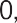 (3)но не более 6 мин.Необходимое время эвакуации, рассчитанное по формуле, должно уменьшаться на 35 % при рас- положении эвакуационных выходов на половине высоты помещения и на 65 % при их расположении на высоте, составляющей 0,8 высоты зального помещения. При промежуточных или меньших значениях необходимое время следует принимать по интерполяции, а при больших — по экстраполяции.Необходимое время эвакуации из здания tнбзд с залом объемом более 60 тыс. м3 не должно пре- вышать 10 мин.Необходимое время эвакуации людей со сцены (эстрады) следует принимать не более 1,5 мин, а число эвакуируемых людей определять из расчета 1 чел. на 2 м3 площади планшета сцены (эстрады).Время эвакуации по незадымляемым лестничным клеткам в расчет времени эвакуации из зданияtнбзд не следует принимать.Расчет суммарной ширины эвакуационных выходов из раздевальных при  гардеробных,расположенных отдельно от вестибюля в подвальном или цокольном этаже, следует выполнять исходя из числа людей перед барьером, равного 30 % количества крючков в гардеробной.В помещениях, рассчитанных на единовременное пребывание в нем не более 50 чел. (в том числе амфитеатр или балкон зрительного зала), с расстоянием вдоль прохода от наиболее удаленного рабочего места до эвакуационного выхода (двери) не более 25 м не требуется проектировать второй эвакуационный выход (дверь).При проектировании помещений с разделением на части трансформирующими перего- родками следует предусматривать эвакуационные выходы из каждой части.Коридоры при длине более 60 м следует разделять перегородками с самозакрывающимися дверями, располагаемыми на расстоянии не более чем 60 м одни от других и от торцов коридора.При перепаде полов более 1 м в одном или в смежных помещениях (не отделенных пере- городкой) по периметру верхнего уровня необходимо предусматривать ограждение высотой не менее 0,8 м или иное устройство, исключающее возможность падения людей. Это требование не распро- страняется на сторону планшета сцены, обращенную к зрительному залу.Кресла, стулья, скамьи или звенья из них в зрительных залах (кроме балконов и лож вме- стимостью до 12 мест), актовых залах и конференц-залах следует предусматривать с устройствами для крепления к полу. При проектировании залов с трансформируемыми местами для зрителей сле- дует предусматривать установку кресел, стульев и скамей (или звеньев из них) с креплением к полу, предотвращающим их опрокидывание или сдвижку.Дополнительные требования к зданиям, имеющим высоту более 28 м.В зданиях высотой 28 м и более лестничные клетки следует предусматривать незадым- ляемыми.Одна из двух лестничных клеток (или 50 % лестничных клеток при большем их числе) должна быть незадымляемой типа Н1.Расстояние в осях между дверями поэтажных выходов и входов в лестничные клетки типа Н1 должно быть не менее 2,5 м. Входы в незадымляемые лестничные клетки не допускается проектиро- вать через поэтажные лифтовые холлы. Не следует размещать незадымляемые лестничные клетки во внутренних углах наружных стен здания.Остальные лестничные клетки следует проектировать незадымляемыми 2-го или 3-го типа.Лестничные клетки 2-го типа необходимо разделять на отсеки путем устройства на высоту этажа сплошной стенки из негорючих материалов, имеющей предел огнестойкости не менее EI 45. Противодымную защиту таких лестничных клеток следует обеспечивать подачей наружного воздуха в верхнюю часть отсеков. Избыточное давление должно быть не менее 20 Па в нижней части отсека лестничной клетки и не более 150 Па в верхней части отсека лестничной клетки при одной открытой двери.Выход из незадымляемой лестничной клетки 2-го типа в вестибюль следует устраивать через тамбур-шлюз с подпором воздуха во время пожара.Стены лестничных клеток с подпором воздуха не должны иметь иных проемов, кроме оконных в наружных стенах и дверных, ведущих в поэтажные коридоры, вестибюли или наружу, а также отверстий для подачи воздуха с целью создания избыточного давления.Внутренние стены и перегородки (в том числе из светопрозрачных материалов), отделя- ющие пути эвакуации, следует предусматривать из негорючих материалов с пределом огнестойкости не менее (R)EI 45.Театры, кинотеатры, концертные залы, клубы, цирки, спортивные сооружения с трибу- нами, библиотеки и другие учреждения с расчетным числом посадочных мест для посетителей в закрытых помещениях (Ф2.1)Каждый этаж здания должен иметь не менее 2 эвакуационных выходов.При расчетной ширине лестниц, проходов или люков на трибунах спортивных сооружений более 2,5 м следует предусматривать разделительные поручни на высоте не менее 0,9 м. При рас- четной ширине люка или лестницы до 2,5 м для люков или лестниц шириной более 2,5 м устройство разделительных поручней не требуется.Уклон лестниц трибун спортивных сооружений не должен превышать 1:1,6, а при условии установки вдоль путей эвакуации по лестницам трибун поручней (или иных устройств, их заменяющих) на высоте не менее 0,9 м— 1:1,4.Устройство лестниц или ступеней на путях эвакуации в люках не допускается.Ширина лестничного марша для зданий клубов и кинотеатров независимо от числа мест должна быть не менее 1,35 м. Допускается предусматривать ширину не менее 1,2 м для лестничных маршей, ведущих в помещения, не связанные с пребыванием в них зрителей и посетителей. При этом если данные помещения предназначены для одновременного пребывания не более 5 человек, лестничный марш допускается выполнять шириной не менее 0,9 м.В комплексе зрительских помещений театров открытыми могут быть не более двух лестниц, при этом остальные лестницы (не менее двух) должны быть в закрытых лестничных клетках. Открытые лестницы как эвакуационные учитываются от уровня пола вестибюля до уровня пола следующего этажа. На последующих этажах из помещений зрительского комплекса следует устраивать изолиро- ванные эвакуационные проходы, ведущие к закрытым лестничным клеткам.В зданиях театров в комплексе помещений обслуживания сцены следует предусматривать не менее двух лестниц в закрытых лестничных клетках с естественным освещением, имеющих вы- ходы на чердак и кровлю.Сценическая коробка должна иметь две пожарные лестницы 2-го типа, доведенные до кровли сцены и сообщающиеся с рабочими галереями и колосниками.Для эвакуации с рабочих галерей и колосникового настила допускается предусматривать на- ружные пожарные лестницы при отсутствии колосниковых лестничных клеток.Наибольшее расстояние от любой точки читальных залов различного объема без мест для зрителей (по СНиП) до ближайшего эвакуационного выхода следует принимать по таблице 12. Площадь каждого основного прохода должна определяться из расчета не менее 0,2 м2 на каждого эвакуирующегося по нему человека. При объединении основных эвакуационных проходов в общий проход его ширина должна быть не менее суммарной ширины объединяемых проходов.Та бл и ц а 12Ширину эвакуационного выхода (двери) из читальных залов следует определять по числу эвакуирующихся согласно таблице 13, но не менее 1,2 м в залах вместимостью более 50 чел. Плот- ность потока в каждом основном проходе должна составлять не более 5 чел/м2.Та бл и ц а 13В крытых спортивных сооружениях число зрителей, эвакуирующихся через каждый выход (люк, дверь) из зального помещения объемом более 60 тыс. м3, должно быть не более 600 чел.При устройстве партера на спортивной арене при наличии только двух выходов расстояние между ними должно быть не менее половины длины зала.Ширина путей эвакуации должна быть не менее, м:1,0 — горизонтальных проходов, пандусов и лестниц на трибунах; 1,35 — эвакуационных люков трибун.Двери выходов из зрительного зала и на путях эвакуации спортивных сооружений (в том числе и в люках) должны быть самозакрывающимися с уплотненными притворами.Число эвакуационных выходов со сцены (эстрады), рабочих галерей и колосникового насти- ла, из трюма, оркестровой ямы и сейфа скатанных декораций следует проектировать не менее двух.В кинотеатрах круглогодичного действия, а также клубах, в залах которых предусматрива- ется кинопоказ, пути эвакуации не допускается проектировать через помещения, которые по заданию на проектирование рассчитаны на одновременное пребывание более 50 чел.При проектировании кинотеатров сезонного действия без фойе вторым эвакуационным выходом из зала допускается считать вход в зрительный зал.В кинотеатрах независимо от вместимости в качестве второго эвакуационного выхода с эстрады можно принимать проход через зал.Музеи, выставки, танцевальные залы (Ф2.2)Каждый этаж здания должен иметь не менее 2 эвакуационных выходов.Наибольшее расстояние от любой точки залов различного объема без мест для зрителей до ближайшего эвакуационного выхода следует принимать по таблице 14. При объединении основ- ных эвакуационных проходов в общий проход его ширина должна быть не менее суммарной ширины объединяемых проходов.Та бл и ц а 14Учреждения, указанные в 6.2, на открытом воздухе (Ф2.3)При расчетной ширине лестниц, проходов или люков на трибунах спортивных сооружений более 2,5 м следует предусматривать разделительные поручни на высоте не менее 0,9 м. При рас- четной ширине люка или лестницы до 2,5 м для люков или лестниц шириной более 2,5 м устройство разделительных поручней не требуется.Уклон лестниц трибун спортивных сооружений не должен превышать 1:1,6, а при условии установки вдоль путей эвакуации по лестницам трибун поручней (или иных устройств, их заменяющих) на высоте не менее 0,9 м— 1:1,4.Устройство лестниц или ступеней на путях эвакуации в люках не допускается.Ширина лестничного марша для зданий клубов и кинотеатров независимо от числа мест должна быть не менее 1,35 м. Допускается предусматривать ширину не менее 1,2 м для лестничных маршей, ведущих в помещения, не связанные с пребыванием в них зрителей и посетителей. Приэтом если данные помещения предназначены для одновременного пребывания не более 5 человек, лестничный марш допускается выполнять шириной не менее 0,9 м.Число человек на 1 м ширины путей эвакуации с трибун открытых спортивных сооружений следует принимать по таблице 15.Та бл и ц а 15Общее число эвакуирующихся, приходящихся на один эвакуационный люк, как правило, не должно превышать 1500 чел. при трибунах I, II степеней огнестойкости; при трибунах III степени огне- стойкости число эвакуирующихся должно быть уменьшено на 30 %, а при трибунах других степеней огнестойкости — на 50 %.Ширина путей эвакуации должна быть не менее, м:1,0 — горизонтальных проходов, пандусов и лестниц на трибунах; 1,5 — эвакуационных люков трибун.Число эвакуационных выходов со сцены (эстрады), рабочих галерей и колосникового настила, из трюма, оркестровой ямы и сейфа скатанных декораций следует проектировать не менее двух.В кинотеатрах круглогодичного действия, а также клубах, в залах которых предусматривается кинопоказ, пути эвакуации не допускается проектировать через помещения, которые по заданию на проектирование рассчитаны на одновременное пребывание более 50 чел.При проектировании кинотеатров сезонного действия без фойе вторым эвакуационным выходом из зала допускается считать вход в зрительный зал.В кинотеатрах независимо от вместимости в качестве второго эвакуационного выхода с эстрады можно принимать проход через зал.Предприятия по обслуживанию населения (класс Ф3)Общие положенияЧисло подъемов в одном марше между площадками (за исключением криволинейных лестниц) должно быть не менее 3 и не более 16. В одномаршевых лестницах, а также в одном марше двух- и трехмаршевых лестниц в пределах первого этажа допускается не более 18 подъемов.Лестничные марши и площадки должны иметь ограждения с поручнями.Перед наружной дверью (эвакуационным выходом) должна быть горизонтальная входная площадка с глубиной не менее 1,5 ширины полотна наружной двери.Наружные лестницы (или их части) и площадки высотой от уровня тротуара более 0,45 м при входах в здания в зависимости от назначения и местных условий должны иметь ограждения.Уклон маршей лестниц в надземных этажах следует принимать не более 1:2.Уклон маршей лестниц, ведущих в подвальные и цокольные этажи, на чердак, а также лестниц в надземных этажах, не предназначенных для эвакуации людей, допускается принимать 1:1,5.Уклон пандусов на путях передвижения людей следует принимать не более: внутри здания, сооружения	1:6в стационарах лечебных учреждений	1:20снаружи	1:8на путях передвижения инвалидов на колясках внутри и снаружи здания	1:12П р и м е ч а н и е — Требования настоящего пункта и п. 7.1.1 не распространяются на проектирование проходов со ступенями между рядами мест в спортивных сооружениях и аудиториях.Ширина лестничного марша в зданиях должна быть не менее ширины выхода на лестничную клетку с наиболее населенного этажа, но не менее, м:1,35 — для зданий с числом пребывающих в наиболее населенном этаже более 200 чел.; 1,2 — для остальных зданий;0,9 — во всех зданиях, ведущих в помещение с числом одновременно пребывающих в нем до 5 чел. Промежуточная площадка в прямом марше лестницы должна иметь глубину не менее 1 м.Ширина лестничных площадок должна быть не менее ширины марша.В лестничных клетках, предназначенных для эвакуации людей как из надземных этажей, так и из подвального или цокольного этажа, следует предусматривать обособленные выходы наружу из подвального или цокольного этажа, отделенные на высоту одного этажа глухой противопожарной перегородкой 1-го типа.Отдельные лестницы для сообщения между подвалом или цокольным этажом и первым этажом, ведущие в коридор, холл или вестибюль первого этажа, в расчете эвакуации людей из под- вала или цокольного этажа не учитываются.Если лестница из подвала или цокольного этажа выходит в вестибюль первого этажа, то все лестницы надземной части здания, кроме выхода в этот вестибюль, должны иметь выход непо- средственно наружу.Предусматривать на путях эвакуации винтовые лестницы и забежные ступени, а также раз- резные лестничные площадки, как правило, не следует. При устройстве криволинейных лестниц (кроме лечебных зданий и амбулаторно-поликлинических учреждений), ведущих из служебных помещений с числом постоянно пребывающих в них людей не более 5 чел., а также криволинейных парадных лестниц ширина ступеней в узкой части этих лестниц должна быть не менее 0,22 м, а служебных лестниц — не менее 0,12 м.В IV климатическом районе и в IIIБ климатическом подрайоне допускается устройство эвакуационных наружных открытых лестниц (кроме стационарных лечебных учреждений).Каждый этаж здания должен иметь не менее 2 эвакуационных выходов.В зданиях высотой не более 15 м допускается предусматривать один эвакуационный вы- ход с этажа (или с части этажа, отделенной от других частей этажа противопожарными преградами) площадью не более 300 м2, с численностью не более 20 чел. и при оборудовании выхода в лестничную клетку дверями 2-го типа (по таблице 24 приложения к Техническому регламенту).Ширина эвакуационных выходов в свету должна быть не менее 1,2 м при числе эвакуи- рующихся более 50 чел.Ширина горизонтальных участков путей эвакуации и пандусов в свету должна быть не менее 1,2 м для общих коридоров, по которым могут эвакуироваться из помещений более 50 чел.Лестничные клетки следует проектировать с естественным освещением через проемы в наружных стенах (кроме лестниц подвалов).В не более чем 50 % лестничных клеток 2-этажных зданий I и II степеней огнестойкости, а также 3-этажных зданий при устройстве просвета между маршами лестниц, равном не менее 1,5 м, может быть предусмотрено только верхнее освещение.В зданиях высотой не более 28 м I и II степеней огнестойкости и конструктивной пожарной опасности С0 допускается применять лестницы 2-го типа, соединяющие более двух этажей, при нали- чии эвакуационных лестничных клеток, требуемых нормами, и при условии, что помещение, в котором расположена лестница 2-го типа, отделяется от примыкающих к нему коридоров и других помещений противопожарными перегородками 1-го типа. Допускается не отделять противопожарными перегородка- ми помещение, в котором расположена лестница 2-го типа хотя бы в одном из следующих случаев:при устройстве автоматического пожаротушения во всем здании;в зданиях высотой не более 9 м с площадью этажа не более 300 м2.Из помещений независимо от их назначения (кроме кладовых горючих материалов и ма- стерских) один из выходов может быть непосредственно в вестибюль, гардеробную, поэтажный холл и фойе, примыкающие к открытым лестницам.В качестве второго эвакуационного выхода со второго этажа зданий (кроме зданий стаци- онаров лечебных учреждений) во всех климатических районах допускается использовать наружныеоткрытые лестницы с уклоном не более 60°. При этом данные лестницы должны быть рассчитаны на число эвакуируемых не более, чел.:70 — для зданий I и II степеней огнестойкости; 50 — для зданий III степени огнестойкости;30 — для зданий IV и V степеней огнестойкости.Ширина таких лестниц должна быть не менее 0,8 м, а ширина сплошных проступей их ступе- ней — не менее 0,2 м.При устройстве прохода к наружным открытым лестницам через плоские кровли (в том числе и неэксплуатируемые) или наружные открытые галереи несущие конструкции покрытий и галерей сле- дует проектировать с пределом огнестойкости не менее R(EI) 30 и классом пожарной опасности К0.Наружные пожарные лестницы следует располагать на расстоянии между ними не более 150 м по периметру зданий (за исключением главного фасада). Необходимость устройства наружных пожарных лестниц определяется [4].Ширину эвакуационного выхода из коридора на лестничную клетку, а также ширину маршей лестниц следует устанавливать в зависимости от числа эвакуирующихся через этот выход из расчета на 1 м ширины выхода (двери) в зданиях классов пожарной опасности (кроме зданий кинотеатров, клубов, театров и спортивных сооружений):С0........................... не более 165 чел.С1........................... не более 115 чел.С2,С3 ..................... не более 80 чел.Наибольшее расстояние от любой точки залов различного объема без мест для зрителей (залы ожиданий для посетителей, кассовые, отдыха и т.п.) до ближайшего эвакуационного выхода следует принимать по таблице 16. При объединении основных эвакуационных проходов в общий про- ход его ширина должна быть не менее суммарной ширины объединяемых проходов.Та бл и ц а 16Расстояние по путям эвакуации от дверей наиболее удаленных помещений (кроме убор- ных, умывальных, курительных, душевых и других обслуживающих помещений) до выхода наружу или на лестничную клетку должно быть не более указанного в таблице 17. Вместимость помещений, выходящих в тупиковый коридор или холл, должна быть не более 80 чел.Та бл и ц а 17Приведенные в таблице 17 расстояния следует принимать для зданий: стационаров лечебных учреждений — по гр. 5. Для остальных общественных зданий плотность людского потока в коридоре определяется по проекту.Ширину эвакуационного выхода (двери) из залов без мест для зрителей следует опреде- лять по числу эвакуирующихся через выход людей согласно таблице 18, но не менее 1,2 м в залах вместимостью более 50 чел.Та бл и ц а 18Для расчета путей эвакуации число людей, одновременно находящихся в демонстраци- онном зале, следует принимать по числу мест в зале.Расчет суммарной ширины эвакуационных выходов из раздевальных при гардеробных, расположенных отдельно от вестибюля в подвальном или цокольном этаже, следует выполнять исходя из числа людей перед барьером, равного 30 % количества крючков в гардеробной.В помещениях, рассчитанных на единовременное пребывание в нем не более 50 чел. (в том числе амфитеатр или балкон зрительного зала), с расстоянием вдоль прохода от наиболее уда- ленного рабочего места до эвакуационного выхода (двери) не более 25 м не требуется проектировать второй эвакуационный выход (дверь).При проектировании помещений с разделением на части трансформирующими перего- родками следует предусматривать эвакуационные выходы из каждой части.Коридоры при длине более 60 м следует разделять перегородками с самозакрывающимися дверями, располагаемыми на расстоянии не более чем 60 м одни от других и от торцов коридора.При перепаде полов более 1 м в одном или в смежных помещениях (не отделенных пере- городкой) по периметру верхнего уровня необходимо предусматривать ограждение высотой не менее 0,8 м или иное устройство, исключающее возможность падения людей.Дополнительные требования к зданиям, имеющим высоту более 28 м.В зданиях высотой 28 м и более лестничные клетки следует предусматривать незадым- ляемыми.Одна из двух лестничных клеток (или 50 % лестничных клеток при большем их числе) должна быть незадымляемой типа Н1.Расстояние в осях между дверями поэтажных выходов и входов в лестничные клетки типа Н1 должно быть не менее 2,5 м. Входы в незадымляемые лестничные клетки не допускается проектиро- вать через поэтажные лифтовые холлы. Не следует размещать незадымляемые лестничные клетки во внутренних углах наружных стен здания.Остальные лестничные клетки следует проектировать незадымляемыми 2-го или 3-го типа.Лестничные клетки 2-го типа необходимо разделять на отсеки путем устройства на высоту эта- жа сплошной стенки из негорючих материалов, имеющей предел огнестойкости не менее EI 45. Противо- дымную защиту таких лестничных клеток следует обеспечивать подачей наружного воздуха в верхнюю часть отсеков. Избыточное давление должно быть не менее 20 Па в нижней части отсека лестничной клетки и не более 150 Па в верхней части отсека лестничной клетки при одной открытой двери.Выход из незадымляемой лестничной клетки 2-го типа в вестибюль следует устраивать через тамбур-шлюз с подпором воздуха во время пожара.Стены лестничных клеток с подпором воздуха не должны иметь иных проемов, кроме оконных в наружных стенах и дверных, ведущих в поэтажные коридоры, вестибюли или наружу, а также отверстий для подачи воздуха с целью создания избыточного давления.Внутренние стены и перегородки (в том числе из светопрозрачных материалов), отделя- ющие пути эвакуации, следует предусматривать из негорючих материалов с пределом огнестойкости не менее (R)EI 45.Предприятия торговли (Ф3.1)В зданиях предприятий розничной торговли I и II степеней огнестойкости лестница с первого до второго или с цокольного до первого этажа может быть открытой при отсутствии вестибюля, пред- усмотренного п. 5.3.15. При этом эти лестницы или пандусы для предприятий розничной торговли мож- но учитывать в расчете путей эвакуации только для половины количества покупателей, находящихся в соответствующем торговом зале, а для эвакуации остальных покупателей следует предусматривать не менее двух закрытых лестничных клеток. Длину открытой лестницы (или пандуса) следует включать в расстояние от наиболее удаленной точки пола до эвакуационного выхода наружу, но ее площадь не включается в площадь основных эвакуационных проходов.Наибольшее расстояние от любой точки торговых залов различного объема до ближайшего эвакуационного выхода следует принимать по таблице 19. При объединении основных эвакуацион- ных проходов в общий проход его ширина должна быть не менее суммарной ширины объединяемых проходов.Та бл и ц а 19Ширину эвакуационного выхода (двери) из торговых залов следует определять по числу эвакуирующихся через выход людей согласно таблице 20, но не менее 1,2 м в залах вместимостью более 50 чел.Та бл и ц а 20Ширина основных эвакуационных проходов в торговом зале должна быть не менее, м: 1,4 — при торговой площади до 100 м2;1,6 — при торговой площади св.100 до 150 м2; 2 — при торговой площади св. 150 до 400 м2; 2,5 — при торговой площади св. 400 м2.Площадь проходов между турникетами, кабинами контролеров-кассиров и проходов с наружной стороны торгового зала вдоль расчетного узла в площадь основных эвакуационных проходов не включается.Для расчета путей эвакуации число покупателей, одновременно находящихся в торговом зале, следует принимать из расчета на одного человека:для магазинов — 3 м2 площади торгового зала, включая площадь, занятую оборудованием; для рынков — 1,6 м2 торгового зала рыночной торговли.При расчете эвакуационных выходов в зданиях предприятий розничной торговли допускается учитывать служебные лестничные клетки и выходы из здания, связанные с залом непосредственно или прямым проходом (коридором) при условии, что расстояние от наиболее удаленной точки торгового зала до ближайшей служебной лестницы или выхода из здания не более указанного в таблице 19.Устройство эвакуационных выходов через разгрузочные помещения не допускается.В одноэтажных зданиях предприятий розничной торговли торговой площадью до 150 м2, размещаемых в сельских населенных пунктах, допускается использовать в качестве второго выхода из торгового зала выход через группу неторговых помещений, исключая кладовые.Входы и лестницы для обслуживающего персонала должны быть отдельными от входов и лестниц для покупателей магазинов расчетной площадью более 200 м2.Входы в кладовые и другие неторговые помещения следует располагать со стороны производствен- ных групп помещений. В предприятиях торговой площадью до 250 м2 допускается предусматривать до- полнительные выходы в торговый зал для подачи товаров из кладовых, смежных с торговым залом.Предприятия общественного питания (Ф3.2)В зданиях I и II степеней огнестойкости лестница с первого до второго или с цокольного до первого этажа может быть открытой и при отсутствии вестибюля, предусмотренного п. 5.3.15.Наибольшее расстояние от любой точки обеденных залов различного объема до ближай- шего эвакуационного выхода следует принимать по таблице 21. Площадь каждого основного прохода должна определяться из расчета не менее 0,2 м2 на каждого эвакуирующегося по нему человека. При объединении основных эвакуационных проходов в общий проход его ширина должна быть не менее суммарной ширины объединяемых проходов.Та бл и ц а 21Ширину эвакуационного выхода (двери) из обеденных залов следует определять по числу эвакуирующихся согласно таблице 22, но не менее 1,2 м в залах вместимостью более 50 чел. Плот- ность потока в каждом основном проходе должна составлять не более 5 чел./м2.Та бл и ц а 22При расчете эвакуационных выходов в зданиях общественного питания допускается учи- тывать служебные лестничные клетки и выходы из здания, связанные с залом непосредственно или прямым проходом (коридором), при условии, что расстояние от наиболее удаленной точки торгового зала до ближайшей служебной лестницы или выхода из здания не более указанного в таблице 21.Устройство эвакуационных выходов через разгрузочные помещения не допускается.Вокзалы (Ф3.3)В зданиях вокзалов естественное освещение через окна в наружных стенах должны иметь не менее 50 % лестничных клеток, предназначенных для эвакуации. Лестницы без естественного освещения должны быть незадымляемыми типов Н2 или Н3.Гостиницы, размещаемые в зданиях вокзалов, должны иметь самостоятельные пути эва- куации.Выходы из 50 % лестничных клеток, а также коридоров зданий вокзалов в объединенный пассажирский зал, имеющий выходы непосредственно наружу, на наружную открытую эстакаду или на платформу, считаются эвакуационными.Поликлиники и амбулатории (Ф3.4)Ширина лестничного марша независимо от числа мест должна быть не менее 1,35 м. До- пускается предусматривать ширину не менее 1,2 м для лестничных маршей, ведущих в помещения, не предназначенные для пребывания или посещения больных. При этом, если данные помещения предназначены для одновременного пребывания не более 5 человек, лестничный марш допускается выполнять шириной не менее 0,9 м.При устройстве в лестничной клетке только верхнего освещения в дополнение к требовани- ям п. 7.1.15 в зданиях стационаров лечебных учреждений должно быть предусмотрено автоматическое открывание фонарей лестничных клеток при пожаре.В стационарах лечебных учреждений открытые лестницы в расчет эвакуации людей при пожаре не включаются.В палатных корпусах лечебных учреждений коридоры следует разделять противопожарными перегородками 2-го типа с расстоянием между ними не более 42 м.Помещения для посетителей предприятий бытового и коммунального обслуживания (почт, сберегательных касс, транспортных агенств, юридических консультаций, нотариальных контор, прачечных, ателье по пошиву и ремонту обуви и одежды, химической чистки, парикма- херских и других подобных, в том числе ритуальных и культовых учреждений) с нерасчетным числом посадочных мест для посетителей (Ф3.5)Для расчета путей эвакуации посетителей предприятий бытового обслуживания, одновре- менно находящихся в помещении для посетителей, следует принимать из расчета 1,35 м2 площади помещения для посетителей, включая площадь, занятую оборудованием, на одного человекаВходы и лестницы для обслуживающего персонала должны быть отдельными от входов и лестниц для посетителей предприятий бытового обслуживания расчетной площадью более 200 м2.Входы в кладовые и другие неторговые помещения следует располагать со стороны производ- ственных групп помещений.Учебные заведения, научные и проектные организации, учреждения управления (класс Ф4)Общие положенияЧисло подъемов в одном марше между площадками (за исключением криволинейных лестниц) должно быть не менее 3 и не более 16. В одномаршевых лестницах, а также в одном марше двух- и трехмаршевых лестниц в пределах первого этажа допускается не более 18 подъемов.Лестничные марши и площадки должны иметь ограждения с поручнями.Перед наружной дверью (эвакуационным выходом) должна быть горизонтальная входная площадка с глубиной не менее 1,5 ширины полотна наружной двери.Наружные лестницы (или их части) и площадки высотой от уровня тротуара более 0,45 м при входах в здания в зависимости от назначения и местных условий должны иметь ограждения.Уклон маршей лестниц в надземных этажах следует принимать не более 1:2.Уклон маршей лестниц, ведущих в подвальные и цокольные этажи, на чердак, а также лестниц в надземных этажах, не предназначенных для эвакуации людей, допускается принимать 1:1,5.Уклон пандусов на путях передвижения людей следует принимать не более: внутри здания, сооружения	1:6снаружи	1:8на путях передвижения инвалидов на колясках внутри и снаружи здания	1:12П р и м е ч а н и е — Требования настоящего пункта и п. 8.1.1 не распространяются на проектирование проходов со ступенями между рядами мест в зрительных залах, спортивных залах и аудиториях.Ширина лестничного марша в зданиях должна быть не менее ширины выхода на лестничную клетку с наиболее населенного этажа, но не менее, м:1,35 — для зданий с числом пребывающих в наиболее населенном этаже более 200 чел.; 1,2 — для остальных зданий;0,9 — во всех зданиях, ведущих в помещение с числом одновременно пребывающих в нем до 5 чел.Промежуточная площадка в прямом марше лестницы должна иметь глубину не менее 1 м. Ширина лестничных площадок должна быть не менее ширины марша.В лестничных клетках, предназначенных для эвакуации людей как из надземных этажей, так и из подвального или цокольного этажа, следует предусматривать обособленные выходы наружу из подвального или цокольного этажа, отделенные на высоту одного этажа глухой противопожарной перегородкой 1-го типа.Отдельные лестницы для сообщения между подвалом или цокольным этажом и первым этажом, ведущие в коридор, холл или вестибюль первого этажа, в расчете эвакуации людей из под- вала или цокольного этажа не учитываются.Если лестница из подвала или цокольного этажа выходит в вестибюль первого этажа, то все лестницы надземной части здания, кроме выхода в этот вестибюль, должны иметь выход непо- средственно наружу.Предусматривать на путях эвакуации винтовые лестницы и забежные ступени, а также разрезные лестничные площадки, как правило, не следует. При устройстве криволинейных лестниц, ведущих из служебных помещений с числом постоянно пребывающих в них людей не более 5 чел., а также криволинейных парадных лестниц ширина ступеней в узкой части этих лестниц должна быть не менее 0,22 м, а служебных лестниц — не менее 0,12 м.В IV климатическом районе и в IIIБ климатическом подрайоне допускается устройство эвакуационных наружных открытых лестниц.Каждый этаж здания должен иметь не менее 2 эвакуационных выходов.Ширина эвакуационных выходов в свету должна быть не менее 1,2 м при числе эвакуи- рующихся более 50 чел.Ширина горизонтальных участков путей эвакуации и пандусов в свету должна быть не ме- нее 1,2 м — для общих коридоров, по которым могут эвакуироваться из помещений более 50 чел.В качестве второго эвакуационного выхода со второго этажа зданий (кроме зданий школ и школ-интернатов) во всех климатических районах допускается использовать наружные открытые лестницы с уклоном не более 60°. При этом данные лестницы должны быть рассчитаны на число эвакуируемых не более, чел.:70 — для зданий I и II степеней огнестойкости; 50 — для зданий III степени огнестойкости;30 — для зданий IV и V степеней огнестойкости.Ширина таких лестниц должна быть не менее 0,8 м, а ширина сплошных проступей их ступе- ней — не менее 0,2 м.При устройстве прохода к наружным открытым лестницам через плоские кровли (в том числе и неэксплуатируемые) или наружные открытые галереи несущие конструкции покрытий и галерей сле- дует проектировать с пределом огнестойкости не менее R(EI) 30 и классом пожарной опасности К0.Лестничные клетки следует проектировать с естественным освещением через проемы в наружных стенах (кроме лестниц подвалов).В не более чем 50 % лестничных клеток 2-этажных зданий I и II степеней огнестойкости, а также 3-этажных зданий при устройстве просвета между маршами лестниц, равном не менее 1,5 м, может быть предусмотрено только верхнее освещение.В зданиях высотой не более 28 м I и II степеней огнестойкости и конструктивной пожарной опасности С0 допускается применять лестницы 2-го типа, соединяющие более двух этажей, при нали- чии эвакуационных лестничных клеток, требуемых нормами, и при условии, что помещение, в котором расположена лестница 2-го типа, отделяется от примыкающих к нему коридоров и других помещений противопожарными перегородками 1-го типа. Допускается не отделять противопожарными перегородка- ми помещение, в котором расположена лестница 2-го типа, хотя бы в одном из следующих случаев:при устройстве автоматического пожаротушения во всем здании;в зданиях высотой не более 9 м с площадью этажа не более 300 м2.Из помещений независимо от их назначения (кроме кладовых горючих материалов и ма- стерских) один из выходов может быть непосредственно в вестибюль, гардеробную, поэтажный холл и фойе, примыкающие к открытым лестницам.Наружные пожарные лестницы следует располагать на расстоянии между ними не более 150 м по периметру зданий (за исключением главного фасада). Необходимость устройства наружных пожарных лестниц определяется [4] и п. 6.2.7 настоящего свода правил.Ширину эвакуационного выхода из коридора на лестничную клетку, а также ширину маршей лестниц следует устанавливать в зависимости от числа эвакуирующихся через этот выход из расчета на 1 м ширины выхода (двери) в зданиях классов пожарной опасности:С0........................... не более 165 чел.С1........................... не более 115 чел.С2, С3 .................... не более 80 чел.Наибольшее расстояние от любой точки залов различного объема без мест для зрителей (залы ожиданий для посетителей, кассовые, отдыха и т.п.) до ближайшего эвакуационного выхода следует принимать по таблице 23. При объединении основных эвакуационных проходов в общий про- ход его ширина должна быть не менее суммарной ширины объединяемых проходов.Та бл и ц а 23Расстояние по путям эвакуации от дверей наиболее удаленных помещений (кроме убор- ных, умывальных, курительных, душевых и других обслуживающих помещений) до выхода наружу или на лестничную клетку должно быть не более указанного в таблице 24. Вместимость помещений, выходящих в тупиковый коридор или холл, должна быть не более 80 чел.Та бл и ц а 24Приведенные в таблице 24 расстояния следует принимать для зданий: школ, профессионально- технических, средних специальных и высших учебных заведений — по гр. 3. Для остальных обще- ственных зданий плотность людского потока в коридоре определяется по проекту.Ширину эвакуационного выхода (двери) из залов без мест для зрителей следует опреде- лять по числу эвакуирующихся через выход людей согласно таблице 25, но не менее 1,2 м в залах вместимостью более 50 чел.Та бл и ц а 25Для расчета путей эвакуации число людей, одновременно находящихся в демонстрацион- ном зале и зале проведения семейных мероприятий, следует принимать по числу мест в зале.Расчет суммарной ширины эвакуационных выходов из раздевальных при гардеробных, расположенных отдельно от вестибюля в подвальном или цокольном этаже, следует выполнять исходя из числа людей перед барьером, равного 30% количества крючков в гардеробной.В помещениях, рассчитанных на единовременное пребывание в нем не более 50 чел. (в том числе амфитеатр или балкон зрительного зала), с расстоянием вдоль прохода от наиболее уда- ленного рабочего места до эвакуационного выхода (двери) не более 25 м не требуется проектировать второй эвакуационный выход (дверь).При проектировании помещений с разделением на части трансформирующими перего- родками следует предусматривать эвакуационные выходы из каждой части.Коридоры при длине более 60 м следует разделять перегородками с самозакрывающимися дверями, располагаемыми на расстоянии не более чем 60 м одни от других и от торцов коридора.При перепаде полов более 1 м в одном или в смежных помещениях (не отделенных пере- городкой) по периметру верхнего уровня необходимо предусматривать ограждение высотой не менее 0,8 м или иное устройство, исключающее возможность падения людей. Это требование не распро- страняется на сторону планшета сцены, обращенную к зрительному залу.Кресла, стулья, скамьи или звенья из них в зрительных залах (кроме балконов и лож вме- стимостью до 12 мест), актовых залах и конференц-залах следует предусматривать с устройствами для крепления к полу. При проектировании залов с трансформируемыми местами для зрителей сле- дует предусматривать установку кресел, стульев и скамей (или звеньев из них) с креплением к полу, предотвращающим их опрокидывание или сдвижку.Дополнительные требования к зданиям, имеющим высоту более 28 м.В зданиях высотой 28 м и более лестничные клетки следует предусматривать незадым- ляемыми.Одна из двух лестничных клеток (или 50 % лестничных клеток при большем их числе) должна быть незадымляемой типа Н1.Расстояние в осях между дверями поэтажных выходов и входов в лестничные клетки типа Н1 должно быть не менее 2,5 м. Входы в незадымляемые лестничные клетки не допускается проектиро- вать через поэтажные лифтовые холлы. Не следует размещать незадымляемые лестничные клетки во внутренних углах наружных стен здания.Остальные лестничные клетки следует проектировать незадымляемыми 2-го или 3-го типа.Лестничные клетки 2-го типа необходимо разделять на отсеки путем устройства на высоту эта- жа сплошной стенки из негорючих материалов, имеющей предел огнестойкости не менее EI 45. Противо- дымную защиту таких лестничных клеток следует обеспечивать подачей наружного воздуха в верхнюю часть отсеков. Избыточное давление должно быть не менее 20 Па в нижней части отсека лестничной клетки и не более 150 Па в верхней части отсека лестничной клетки при одной открытой двери.Выход из незадымляемой лестничной клетки 2-го типа в вестибюль следует устраивать через тамбур-шлюз с подпором воздуха во время пожара.Стены лестничных клеток с подпором воздуха не должны иметь иных проемов, кроме оконных в наружных стенах и дверных, ведущих в поэтажные коридоры, вестибюли или наружу, а также отверстий для подачи воздуха с целью создания избыточного давления.Внутренние стены и перегородки (в том числе из светопрозрачных материалов), отделя- ющие пути эвакуации, следует предусматривать из негорючих материалов с пределом огнестойкости не менее (R)EI 45.Школы, внешкольные учебные заведения, средние специальные учебные заведения, профессионально-технические училища (Ф4.1)Поручни и ограждения на этажах школ и учебных корпусов школ-интернатов, где располо- жены помещения для первых классов, должны отвечать следующим требованиям:высота ограждений лестниц, используемых детьми, должна быть не менее 1,2 м;в ограждении лестниц вертикальные элементы должны иметь просвет не более 0,1 м (горизон- тальные членения в ограждениях не допускаются);высота ограждения крылец при подъеме на три и более ступеньки должна быть 0,8 м.Наибольшее число людей, одновременно пребывающих на этаже в зданиях школ, школ- интернатов и интернатов при школах, при расчете ширины путей эвакуации необходимо определять исходя из вместимости учебных помещений, помещений для трудового обучения и спальных помеще- ний, а также спортивного и актового зала — лекционной аудитории, находящихся на данном этаже.Ширина дверей выходов из учебных помещений с расчетным числом учащихся более 15 чел. должна быть не менее 0,9 м.Вместимость помещений, выходящих в тупиковый коридор или холл зданий школ, про- фессионально-технических и средних специальных учебных заведений I—III степеней огнестойкости высотой не более 4 этажей, должна быть не более 125 чел. При этом расстояние от дверей наиболее удаленных помещений до выхода в дальнюю лестничную клетку должно быть не более 100 м.В зданиях школ и школ-интернатов из мастерских по обработке древесины и комбиниро- ванной мастерской по обработке металла и древесины необходимо предусматривать дополнитель- ный выход непосредственно наружу (через утепленный тамбур) или через коридор, примыкающий к мастерским, в котором отсутствует выход из классов, учебных кабинетов и лабораторий.На остекленных дверях в школах должны предусматриваться защитные решетки до высоты не менее 1,2 м.Учреждения органов управления, проектно-конструкторские организации, информа- ционные и редакционно-издательские организации, научно-исследовательские организации, банки, конторы, офисы (Ф4.3)Число эвакуационных выходов из здания и с этажа здания устанавливается в соответствии с пунктами раздела 4.Ширину эвакуационного выхода из коридора на лестничную клетку, а также ширину маршей лестниц следует устанавливать в зависимости от числа эвакуирующихся через этот выход из расчета на 1 м ширины выхода в зданиях классов пожарной опасности:С0 — не более 165 человек; С1 — не более 115 человек; С2, С3 — не более 80 человек.Минимальная ширина эвакуационных выходов должна устанавливаться также с учетом требо- ваний главы 4.Расстояние по путям эвакуации от дверей наиболее удаленных помещений (кроме уборных, умывальных, курительных и других обслуживающих помещений без постоянного пребывания людей) до выхода наружу или на лестничную клетку должно быть не более указанного в таблице 26.Выходы в тупиковый коридор или холл могут иметь помещения, вместимость которых не пре- вышает 80 чел.Та бл и ц а 26Наибольшее расстояние от любой точки зального помещения до ближайшего эвакуацион- ного выхода должно быть не более указанного в таблице 27. При объединении основных эвакуацион- ных проходов в общий проход его ширина должна быть не менее суммарной ширины объединяемых проходов.Та бл и ц а 27П р и м е ч а н и е — Прочерк в таблице означает, что данные помещения, как правило, не имеют указанные объемы.В качестве второго эвакуационного выхода с любого этажа многоэтажного здания допу- скается использовать лестницу 3-го типа, если число эвакуируемых и высота расположения этажа соответствуют требованиям таблицы 28.Та бл и ц а 28При устройстве прохода к наружным лестницам через плоские кровли или наружные от- крытые галереи несущие конструкции покрытий и галерей следует проектировать с пределом огне- стойкости не менее REI 30 класса пожарной опасности К0, основание под кровлю должно быть класса К0, кровля — не ниже РП-1.Производственные и складские здания, сооружения и помещения (класс Ф5)Общие положенияНе менее двух эвакуационных выходов должны иметь:помещения категорий А и Б с численностью работающих в наиболее многочисленной смене более 5 чел., категории В — более 25 чел. или площадью более 1000 м2;открытые этажерки и площадки, предназначенные для обслуживания оборудования, при площади пола яруса более 100 м2— для помещений категорий А и Б и более 400 м2 — для помещений других категорий.Не менее двух эвакуационных выходов должны иметь этажи категорий А и Б при числен- ности работающих в наиболее многочисленной смене более 5 чел., категории В — 25 чел.Ширина эвакуационных выходов в свету должна быть не менее 1,2 м при числе эвакуиру- ющихся более 50 чел.В помещениях категорий А, Б и В1, в которых производятся, применяются или хранятся легковоспламеняющиеся жидкости, полы следует выполнять из негорючих материалов или матери- алов группы горючести Г1.Ширина горизонтальных участков путей эвакуации и пандусов в свету должна быть не менее 1,2 м — для общих коридоров, по которым могут эвакуироваться из помещений более 50 чел.При устройстве в зданиях категорий А и Б лестничной клетки типа Л1 выходы в поэтажный коридор из помещений категорий А и Б должны предусматриваться через тамбур-шлюзы с постоянным подпором воздуха.Производственные здания и сооружения, производственные и лабораторные поме- щения, мастерские (Ф5.1)Административно-бытовые корпуса производственных зданий должны проектироваться в соответствии с требованиями раздела 8.3.Эвакуационные выходы не допускается предусматривать через производственные помеще- ния в здания IV и V степеней огнестойкости, класса конструктивной пожарной опасности С2 и С3.Расстояние от наиболее удаленной точки помещения без постоянных рабочих мест с инженерным оборудованием, предназначенным для обслуживания помещения категорий А и Б и имеющим один эвакуационный выход через помещение категорий А и Б, не должно превышать 25 м.Эвакуационные пути из помещений категории В, Г и Д не должны включать участки, проходящие через тамбур-шлюзы помещений категории А и Б.Эвакуационные выходы из лестничных клеток, расположенных во встройках и вставках высотой не более четырех этажей с помещениями категорий В4, Г и Д, допускается предусматривать через помещение категории В4, Г или Д наружу при условии расположения выходов с двух сторон встроек и вставок (если встройка или вставка разделяет здание на изолированные части).Эвакуационные выходы из помещений категорий В4, Г и Д, расположенных на антресолях и вставках (встройках) в зданиях I, II, III и IV степеней огнестойкости класса пожарной опасности С0 и С1, а также на антресолях одноэтажных мобильных зданий IV степени огнестойкости классов по- жарной опасности С2 и С3, предназначенных для размещения инженерного оборудования зданий, при отсутствии в них постоянных рабочих мест допускается предусматривать на лестницы 2-го типа из негорючих материалов, размещенные в помещениях категорий В, Г и Д. При этом расстояние от наиболее удаленной точки помещения с инженерным оборудованием до эвакуационного выхода из здания не должно превышать значений, установленных в таблице 29. Допускается предусматривать один выход (без устройства второго) на выполненные из негорючих материалов лестницы 2-го и 3-го типов из указанных помещений, в которых расстояние от наиболее удаленной точки помещения до выхода на лестницу не превышает 25 м.Лестницы 3-го типа могут применяться в качестве второго эвакуационного выхода с этажа в зданиях высотой не более 25 м, если численность работающих на каждом этаже (кроме первого) в наиболее многочисленной смене не превышает:15 чел. — в многоэтажных зданиях с помещениями любой категории; 50 чел. — в двухэтажных зданиях c помещениями категорий В1 — В3; 100 чел. — то же, категорий В4, Г и Д.Из каждой части подвала (при делении последнего на части в соответствии с требованиями [3]) следует предусматривать не менее двух эвакуационных выходов.Расстояние от наиболее удаленного рабочего места в помещении до ближайшего эвакуаци- онного выхода из помещения непосредственно наружу или в лестничную клетку не должно превышать значений, приведенных в таблице 29. Для помещений площадью более 1000 м2 расстояние, указанное в таблице 29, включает длину пути по коридору до выхода, наружу или в лестничную клетку.Если эвакуационный выход из помещения ведет в коридор, наружу или в лестничную клетку через смежное помещение, то расстояние от наиболее удаленного рабочего места этого помещения до захода из смежного помещения принимается по наиболее опасной категории одного из смежных помещений.Плотность людского потока определяется как отношение количества людей, эвакуирующихся по общему проходу, к площади этого прохода.Расстояния для помещений категорий А и Б установлены с учетом площади разлива легковоспла- меняющихся или горючих жидкостей, равной 50 м2; при других числовых значениях площади разлива указанные в таблице 29 расстояния умножаются на коэффициент 50/F, где F — возможная площадь разлива, определяемая в технологической части проекта.При промежуточных значениях объема помещений расстояния определяются линейной интер- поляцией.Расстояния установлены для помещений высотой до 6 м (для одноэтажных зданий высота при- нимается до низа ферм); при высоте помещений более 6 м расстояния увеличиваются: при высоте помещения 12 — на 20 %, 18 — на 30 %, 24 м — на 40 %, но не более 140 м для помещений катего- рий А, Б и 240 м — для помещений категории В; при промежуточных значениях высоты помещений увеличение расстояний определяется линейной интерполяцией.В таблицах 29 — 32 установлены нормы для категорий зданий и пожарных отсеков при пред- усмотренных сочетаниях степени огнестойкости и класса пожарной опасности здания. При других со- четаниях, не предусмотренных указанными таблицами, расстояние и численность людей принимаются по худшему из этих показателей для данной категории помещения.Та бл и ц а 29Внутренние этажерки и площадки должны иметь, как правило, не менее двух открытых стальных лестниц. Допускается проектировать одну лестницу при площади пола каждого яруса этажерки или площадки, не превышающей 100 м2 для помещений категорий А и Б, 400 м2 — для по- мещений категорий В1 — В4, Г и Д.Расстояние от наиболее удаленной точки на площадках и этажерках до ближайшего эвакуаци- онного выхода из здания следует принимать по таблице 29 с учетом длины эвакуационного пути по лестнице 2-го типа.Эвакуационные выходы с площадок и ярусов этажерок, площадь которых на любой отметке пре- вышает 40 % площади этажа, при наличии на них постоянных рабочих мест следует предусматривать через лестничные клетки.Допускается один из эвакуационных выходов предусматривать на лестницу 3-го типа.Расстояние от наиболее удаленного рабочего места из ближайшего эвакуационного вы- хода из одно- или двухэтажных зданий IV степени огнестойкости классов пожарной опасности С2 и СЗ следует принимать не более:в одноэтажных зданиях с помещениями категории В1 — В3- 50 м, категорий В4, Г и Д — 80 м; в двухэтажных зданиях с помещениями категорий В1 — В3-40 м, категорий В4, Г и Д — 60 м.Указанные расстояния допускается увеличивать на 50%, если площадь пола, не занятая обо- рудованием, в помещениях составляет 75 м2 и более на одного работающего в наиболее многочис- ленной смене.В одноэтажных зданиях с помещениями категорий В1 — В4, Г и Д при невозможности соблю- дения указанных расстояний эвакуационные выходы необходимо располагать в наружных стенах по периметру зданий через 72 м.Ширина марша лестницы в зависимости от количества людей, эвакуирующихся по ней со второго этажа, а также ширина дверей, коридоров или проходов на путях эвакуации должны приниматься из расчета 0,6 м на 100 чел.Расстояние по коридору от двери наиболее удаленного помещения площадью не более 1000 м2 до ближайшего выхода наружу или в лестничную клетку не должна превышать значений, приведенных в таблице 30.Та бл и ц а 30При размещении на одном этаже помещений различных категорий расстояние по коридору   от двери наиболее удаленного помещения до выхода наружу или в ближайшую лестничную клетку определяется по более опасной категории.Плотность людского потока в коридоре определяется как отношение количества людей, эвакуи- рующихся из помещений в коридор, к площади этого коридора, при этом при дверях, открывающихся из помещений в общие коридоры, ширина общего коридора должна приниматься уменьшенной:на половину ширины дверного полотна — при одностороннем расположении дверей; на ширину дверного полотна — при двустороннем расположении дверей.Ширину эвакуационного выхода (двери) из помещений следует принимать в зависимости от общего количества людей, эвакуирующихся через этот выход, и количества людей на 1 м ширины выхода (двери), установленного в таблице 31, но не менее 0,9 м при наличии в числе работающих инвалидов с нарушениями опорно-двигательного аппарата.Количество людей на 1 м ширины выхода при промежуточных значениях объема помещений определяется интерполяцией.Количество людей на 1 м ширины эвакуационного выхода (двери) из помещений высотой более 6м увеличивается: при высоте помещений 12 м — на 20 %, 18 м — на 30 %, 24 м — на 40 %, при промежуточных значениях высоты помещений увеличение количества людей на 1 м ширины выхода определяется интерполяцией.Та бл и ц а 31Ширину эвакуационного выхода (двери) из коридора наружу или в лестничную клетку следует принимать в зависимости от общего количества людей, эвакуирующихся через этот выход, и количества людей на 1 м ширины выхода (двери), установленного в таблице 32, но не менее 0,8 м, при наличии работающих инвалидов с нарушениями опорно-двигательного аппарата — не менее 0,9 м.Та бл и ц а 32При наличии работающих инвалидов с нарушениями опорно-двигательного аппарата ши- рину марша лестницы следует принимать не менее 1,2 м.Незадымляемые лестничные клетки 2-го типа — Н2 должны разделяться на высоту двух маршей глухой противопожарной перегородкой через каждые 30 м по высоте в зданиях категорий Г и Д и 20 м — в зданиях категории В (с переходам из одной части лестничной клетки в другую вне объ- ема лестничной клетки).Открывающиеся зенитные фонари, учитываемые в расчете дымоудаления, должны быть равномерно размещены по площади покрытия.Складские здания и сооружения, книгохранилища, архивы, складские помещения (Ф5.2)Требования к эвакуационным путям и выходам следует принимать в соответствии с раз- делом 4 и главой 9.2 раздела 9.Высота от пола до низа конструкций и выступающих элементов коммуникаций и оборудо- вания в местах регулярного прохода людей и на путях эвакуации должна быть не менее 2 м.В стеллажах должны быть предусмотрены поперечные проходы высотой не менее 2 м и шириной не менее 1,5 м через каждые 40 м. Проходы в пределах стеллажей необходимо отделять от конструкций стеллажей противопожарными перегородками. В наружных стенах в местах устройства поперечных проходов в стеллажах следует предусматривать дверные проемы.В складах лесоматериалов эвакуационные выходы из галерей и эстакад следует принимать не реже чем через 100 м. Переходные мостики над конвейерами должны иметь ширину не менее 1 м, сплошной настил с отбортовкой понизу на высоту 0,15 м и ограждаться перилами высотой не менее 1 м. Эвакуационные лестницы следует предусматривать 3-го типа.В местах примыкания эвакуационных лестниц к галереям и эстакадам поперек конвейерных лент следует предусматривать дренчерные завесы с сухотрубами диаметром 77 мм, оборудованными по- жарными соединительными головками для подключения пожарных машин.Стоянки для автомобилей без технического обслуживания и ремонта (Ф5.2)При необходимости устройства в составе автостоянки (по заданию на проектирование) помещений для сервисного обслуживания автомобилей (постов ТО и ТР, диагностирования и регули- ровочных работ, мойки и т.п.) следует предусматривать для этих целей отдельное здание, помещение или группу помещений. Такие помещения могут предусматриваться в автостоянках (за исключением автостоянок открытого типа и встроенных в жилые здания) и должны быть отделены от автостоянки противопожарными стенами 2-го типа и перекрытиями 3-го типа. Входы и въезды в эти помещения должны быть изолированы от входов и въездов в автостоянку.В автостоянках, встроенных в здания другого назначения, не допускается, как правило, предусматривать общие обычные лестничные клетки. Для обеспечения функциональной связи автостоянки и здания другого назначения выходы из лестничных клеток автостоянки, как правило, следует предусматривать в вестибюль основного входа указанного здания с устройством на этажах автостоянки тамбур-шлюзов 1-го типа с подпором воздуха при пожаре. При необходимости сообщения автостоянки со всеми этажами здания другого назначения следует предусматривать противодымную защиту лифтовых шахт и лестничных клеток этого здания.Сообщение помещений для хранения автомобилей на этаже с помещениями другого назначения (кроме указанных в п. 9.4.3) или смежного пожарного отсека допускается через тамбур-шлюз с подпором воздуха при пожаре или с устройством дренчерной завесы над проемом со стороны автостоянки.С каждого этажа пожарного отсека автостоянок (кроме механизированных автостоянок) должно быть предусмотрено не менее двух рассредоточенных эвакуационных выходов непосред- ственно наружу в лестничные клетки или на лестницу 3-го типа. Допускается один из эвакуационных выходов предусматривать на изолированную рампу. Проход по тротуарам в пандусах на полуэтаж в лестничную клетку допускается считать эвакуационным.Эвакуационные выходы из служебных помещений для обслуживающего и дежурного персонала (контрольные и кассовые пункты, диспетчерская, охрана), помещений технического назначения (для инженерного оборудования), санитарных узлов, помещения кладовой для багажа клиентов, помещений для инвалидов, а также общественных телефонов допускается предусматривать через помещения для хранения автомобилей. Кладовую для багажа клиентов допускается размещать только на первом (посадочном) этаже автостоянки.Допустимое расстояние от наиболее удаленного места хранения до ближайшего эвакуационного выхода следует принимать согласно таблице 33.Та бл и ц а 33П р и м е ч а н и е — Измерение длины пути эвакуации проводится по средней линии проходов и проездов с учетом расстановки автомобилей.В зданиях автостоянок, в которых рампа одновременно служит эвакуационным путем, с одной стороны рампы устраивается тротуар шириной не менее 0,8 м.Лестницы в качестве путей эвакуации должны иметь ширину не менее 1 м.Для выхода на рампу или в смежный пожарный отсек следует предусматривать вблизи ворот или в воротах противопожарную дверь (калитку) с высотой порога не более 15 см.Покрытие рамп и пешеходных дорожек на них должно исключать скольжение.В подземных автостоянках при двух подземных этажах и более выходы из подземных эта- жей в лестничные клетки должны предусматриваться через поэтажные тамбур-шлюзы с подпором воздуха при пожаре.Сельскохозяйственные здания (Ф5.3)Высота помещений от пола до низа оборудования и коммуникаций во всех зданиях долж- на быть не менее 2 м в местах регулярного прохода людей и 1,8 м в местах нерегулярного прохода людей.Для эвакуации людей допускается предусматривать в распашных и раздвижных воротах для автомобильного транспорта калитки (без порогов или с порогами высотой не более 0,1 м), от- крывающиеся по направлению выхода из здания.Пути эвакуации людей из помещений животноводческих, птицеводческих и звероводческих зданий следует предусматривать в соответствии с 9.2.Высота (в чистоте) чердачных помещений животноводческих, птицеводческих и зверовод- ческих зданий, предназначенных для хранения грубых кормов и подстилки, в средней части чердака и в местах размещения люков в перекрытии должна быть не менее 1,9 м.Встроенные в животноводческие, птицеводческие и звероводческие здания или пристроен- ные к ним отдельные помещения со взрывопожароопасными или пожароопасными производствами и помещения для хранения запаса грубых кормов должны иметь выход непосредственно наружу. Допускается из помещений для хранения текущего запаса грубых кормов, инвентаря и подстилки устраивать выход внутрь помещений. Заполнения проемов (дверей, ворот, технологических проемов) в указанных стенах (перегородках) должны выполняться из несгораемых или трудносгораемых мате- риалов и быть оборудованы устройствами для самозакрывания.Геометрические параметры теплиц и парников должны назначаться в соответствии с технологической частью проекта. При этом высота от отметки поверхности пола или почвы до низа конструкций теплиц или подвешенного оборудования и коммуникаций должна назначаться из условия свободного проезда предусмотренных технологией машин и механизмов, но не менее 2,2 м.В производственных зданиях по переработке зерна следует предусматривать лестницу из сборного железобетона. Лестничная клетка должна быть незадымляемой (для рабочих зданий, как правило, с поэтажными входами через наружную воздушную зону по балконам или лоджиям).Размеры лестниц в производственных зданиях по переработке зерна следует принимать по нормам проектирования производственных зданий (8.2). Для эвакуации не более 50 чел. допускается принимать ширину лестничных маршей 0,9 м и уклон 1:1,5.В зданиях переработки зерна при количестве постоянно работающих в рабочем здании (на этажах выше первого) и соединенных с ним силосных корпусах, а также в корпусах сырья и готовой продукции не более 10 чел. в наиболее многочисленную смену и при отсутствии рабочих мест для инвалидов допускается: уклон маршей увеличивать до 1:1; для лестничных клеток предусматривать лестницы из конструкций К0 с пределом огнестойкости не менее REI 15; наружные открытые стальные лестницы, используемые для эвакуации, проектировать с уклоном до 1,7:1.В зданиях переработки зерна допускается ширину маршей открытых лестниц, ведущих на площадки, антресоли и в приямки, уменьшать до 0,7 м, уклон маршей — увеличивать до 1,5:1, при нерегулярном использовании лестницы — до 2:1.Лестницы, ведущие на площадки и антресоли, при отсутствии на них постоянно работающих допускается проектировать винтовыми и с забежными ступенями.В зданиях переработки зерна лестничную клетку допускается проектировать снаружи здания.В зданиях переработки зерна, где на этажах выше первого нет работающих постоянно, допускается предусматривать один эвакуационный выход по незадымляемой лестничной клетке или по открытой наружной не защищенной от огня стальной лестнице с маршами шириной не менее 0,7 м и с уклоном не более 1:1.В зданиях переработки зерна расстояние от наиболее удаленного рабочего места (кроме рабочего места инвалида) до ближайшего эвакуационного выхода из помещений категории Б допу- скается увеличивать на 50 % по сравнению с предусмотренным 8.2, если площадь не занятого обо- рудованием пола в помещении на одного работающего в наиболее многочисленной смене составляет 75 м2 и более.В рабочих зданиях элеваторов допускается проектировать лестничные клетки с выхода- ми через тамбур-шлюзы, а также с подпором воздуха во время пожара 20 Па (2 кгс/м2) при условии устройства в наружных стенах лестничной клетки легкосбрасываемых конструкций площадью не менее 0,06 м2 на 1 м3 ее объема.Указанные лестничные клетки со встроенными пассажирскими лифтами разрешается не раз- делять по высоте перегородками.В многоэтажных зданиях наружные стальные лестницы, предназначенные для эвакуации людей, следует, как правило, размещать у глухих участков наружных стен. Допускается располагать эти лестницы против остекленных проемов, при этом со стороны остекления лестницы должны иметь сплошное ограждение из материалов группы НГ, а выходы с этажей на лестницы — располагаться вне ограждения.В качестве эвакуационных выходов из надсилосных этажей силосных корпусов могут быть использованы транспортерные галереи, ведущие к другим зданиям и сооружениям, оборудованным лестничными клетками и наружными эвакуационными лестницами.В силосных корпусах, объединенных в одно сооружение или соединенных между собой и с рабочими зданиями элеваторов, а также с производственными зданиями по переработке зерновых продуктов галереями, лестничные клетки могут не устраиваться. При этом в рабочем здании элева- торов и в силосных корпусах следует предусматривать наружные эвакуационные открытые стальные лестницы, которые в силосных корпусах должны доходить до крыши надсилосного этажа.Расстояние от наиболее удаленной части помещения надсилосного этажа до ближайшего выхода на наружную лестницу или лестничную клетку должно быть не более 75 м.П р и м е ч а н и е — В силосных корпусах, поэтажно связанных с производственными зданиями, допускается предусматривать эвакуационные выходы по наружным переходным балконам, ведущим к лестницам этих зданий, или по наружным лестницам, которые на высоте свыше 20 м должны быть, как правило, закрыты сплошным ограждением на высоту 1,8 м от ступеней.Размеры транспортерных галерей и тоннелей и выходы из них должны приниматься в со- ответствии с требованиями [5] и технологии производства.При длине тоннеля свыше 120 м допускается предусматривать промежуточные выходы не реже чем через 100 м, ведущие в каналы высотой 1,5 и шириной 0,7 м, заканчивающиеся вне здания зер- носклада или силоса колодцем с люком, оборудованным металлической лестницей или скобами для выхода.Лестницы для галерей допускается выполнять открытыми стальными с уклоном не более 1,7:1 и шириной не менее 0,7 м. При отсутствии работающих постоянно допускается лестницу высотой не более 15 м с одного конца галереи предусматривать с уклоном 6:1.БиблиографияУДК 614.841.33	ОКС 13.220.01	ОК ВЭД L 7523040Ключевые слова: эвакуация людей, эвакуационные пути, эвакуационные выходы, лестницы, лестничные клеткиРедактор А.Д. ЧайкаТехнический редактор А.А. БлиновПодписано в печать 17.04.2009 г.  Формат 60 × 84 1/8. Бумага офсетная. Печать офсетная.Усл. печ. л. 5,58. Уч.-изд. л. 3,61. Т. 250 экз.  Заказ № 20.Типография ФГУ ВНИИПО МЧС России мкр. ВНИИПО, д. 12, г. Балашиха, Московская обл., 143903Класс конструктивной пожарной опасности зданияРасстояние, м, в залах объемом, тыс. м3Расстояние, м, в залах объемом, тыс. м3Расстояние, м, в залах объемом, тыс. м3Класс конструктивной пожарной опасности зданиядо 5св. 5 до 10св. 10С0304555С12030—С2, С315——Класс конструктивной пожарной опасности зданияРасстояния, м, при плотности людского потока при эвакуации*, чел/м2Расстояния, м, при плотности людского потока при эвакуации*, чел/м2Расстояния, м, при плотности людского потока при эвакуации*, чел/м2Расстояния, м, при плотности людского потока при эвакуации*, чел/м2Расстояния, м, при плотности людского потока при эвакуации*, чел/м2Класс конструктивной пожарной опасности зданиядо 2св. 2 до 3св. 3 до 4св. 4 до 5св. 5А. Из помещений, расположенных между лестничными клетками или наружными выходамиА. Из помещений, расположенных между лестничными клетками или наружными выходамиА. Из помещений, расположенных между лестничными клетками или наружными выходамиА. Из помещений, расположенных между лестничными клетками или наружными выходамиА. Из помещений, расположенных между лестничными клетками или наружными выходамиА. Из помещений, расположенных между лестничными клетками или наружными выходамиС06050403520С14035302515С2, С33025201510Б. Из помещений с выходами в тупиковый коридор или холлБ. Из помещений с выходами в тупиковый коридор или холлБ. Из помещений с выходами в тупиковый коридор или холлБ. Из помещений с выходами в тупиковый коридор или холлБ. Из помещений с выходами в тупиковый коридор или холлБ. Из помещений с выходами в тупиковый коридор или холлС03025201510С1201515107С2, С315101055* Отношение числа эвакуирующихся из помещений к площади пути эвакуации.* Отношение числа эвакуирующихся из помещений к площади пути эвакуации.* Отношение числа эвакуирующихся из помещений к площади пути эвакуации.* Отношение числа эвакуирующихся из помещений к площади пути эвакуации.* Отношение числа эвакуирующихся из помещений к площади пути эвакуации.* Отношение числа эвакуирующихся из помещений к площади пути эвакуации.Класс конструктивной пожарной опасности зданияЧисло человек на 1 м ширины эвакуационного выхода (двери) в залах объемом, тыс. м3Число человек на 1 м ширины эвакуационного выхода (двери) в залах объемом, тыс. м3Число человек на 1 м ширины эвакуационного выхода (двери) в залах объемом, тыс. м3Класс конструктивной пожарной опасности зданиядо 5св. 5 до 10св. 10С075100125С15070—С2, С340——Класс конструктивной пожарной опасности зданияРасстояние, м, в залах объемом, тыс. м3Расстояние, м, в залах объемом, тыс. м3Расстояние, м, в залах объемом, тыс. м3Класс конструктивной пожарной опасности зданиядо 5св. 5 до 10св. 10С0304555С12030—С2, С315——Класс конструктивной пожарной опасности зданияРасстояния, м, при плотности людского потока при эвакуации*, чел/м2Расстояния, м, при плотности людского потока при эвакуации*, чел/м2Расстояния, м, при плотности людского потока при эвакуации*, чел/м2Расстояния, м, при плотности людского потока при эвакуации*, чел/м2Расстояния, м, при плотности людского потока при эвакуации*, чел/м2Класс конструктивной пожарной опасности зданиядо 2св. 2 до 3св. 3 до 4св. 4 до 5св. 5А. Из помещений, расположенных между лестничными клетками или наружными выходамиА. Из помещений, расположенных между лестничными клетками или наружными выходамиА. Из помещений, расположенных между лестничными клетками или наружными выходамиА. Из помещений, расположенных между лестничными клетками или наружными выходамиА. Из помещений, расположенных между лестничными клетками или наружными выходамиА. Из помещений, расположенных между лестничными клетками или наружными выходамиС06050403520С14035302515С2, С33025201510Б. Из помещений с выходами в тупиковый коридор или холлБ. Из помещений с выходами в тупиковый коридор или холлБ. Из помещений с выходами в тупиковый коридор или холлБ. Из помещений с выходами в тупиковый коридор или холлБ. Из помещений с выходами в тупиковый коридор или холлБ. Из помещений с выходами в тупиковый коридор или холлС03025201510С1201515107С2, С315101055* Отношение числа эвакуирующихся из помещений к площади пути эвакуации.* Отношение числа эвакуирующихся из помещений к площади пути эвакуации.* Отношение числа эвакуирующихся из помещений к площади пути эвакуации.* Отношение числа эвакуирующихся из помещений к площади пути эвакуации.* Отношение числа эвакуирующихся из помещений к площади пути эвакуации.* Отношение числа эвакуирующихся из помещений к площади пути эвакуации.Класс конструктивной пожарной опасности зданияЧисло человек на 1 м ширины эвакуационного выхода (двери) в залах объемом, тыс. м3Число человек на 1 м ширины эвакуационного выхода (двери) в залах объемом, тыс. м3Число человек на 1 м ширины эвакуационного выхода (двери) в залах объемом, тыс. м3Класс конструктивной пожарной опасности зданиядо 5св. 5 до 10св. 10С075100125С15070—С2, С340——Степень огнестойко- сти зданияКласс конструктив- ной пожарной опас- ности зданияНаибольшее расстояние от дверей квартиры до выхода, мНаибольшее расстояние от дверей квартиры до выхода, мСтепень огнестойко- сти зданияКласс конструктив- ной пожарной опас- ности зданияпри расположении между лестничны- ми клетками или наружными входамипри выходах в тупиковый коридор или галереюI, IIС04025IIС13020IIIС03020С12515IVС02515С1, С22010VНе нормируется2010Класс конструктивной пожарной опасности зданияРасстояние, м, в залах объемом, тыс. м3Расстояние, м, в залах объемом, тыс. м3Расстояние, м, в залах объемом, тыс. м3Класс конструктивной пожарной опасности зданиядо 5св. 5 до 10св. 10С0304555С12030—С2, С315——Класс конструктивной пожарной опасности зданияРасстояния, м, при плотности людского потока при эвакуации*, чел/м2Расстояния, м, при плотности людского потока при эвакуации*, чел/м2Расстояния, м, при плотности людского потока при эвакуации*, чел/м2Расстояния, м, при плотности людского потока при эвакуации*, чел/м2Расстояния, м, при плотности людского потока при эвакуации*, чел/м2Класс конструктивной пожарной опасности зданиядо 2св. 2 до 3св. 3 до 4св. 4 до 5св. 5А. Из помещений, расположенных между лестничными клетками или наружными выходамиА. Из помещений, расположенных между лестничными клетками или наружными выходамиА. Из помещений, расположенных между лестничными клетками или наружными выходамиА. Из помещений, расположенных между лестничными клетками или наружными выходамиА. Из помещений, расположенных между лестничными клетками или наружными выходамиА. Из помещений, расположенных между лестничными клетками или наружными выходамиС06050403520С14035302515С2, С33025201510Б. Из помещений с выходами в тупиковый коридор или холлБ. Из помещений с выходами в тупиковый коридор или холлБ. Из помещений с выходами в тупиковый коридор или холлБ. Из помещений с выходами в тупиковый коридор или холлБ. Из помещений с выходами в тупиковый коридор или холлБ. Из помещений с выходами в тупиковый коридор или холлС03025201510С1201515107С2, С315101055* Отношение числа эвакуирующихся из помещений к площади пути эвакуации.* Отношение числа эвакуирующихся из помещений к площади пути эвакуации.* Отношение числа эвакуирующихся из помещений к площади пути эвакуации.* Отношение числа эвакуирующихся из помещений к площади пути эвакуации.* Отношение числа эвакуирующихся из помещений к площади пути эвакуации.* Отношение числа эвакуирующихся из помещений к площади пути эвакуации.Класс конструктивной пожарной опасности зданияЧисло человек на 1 м ширины эвакуационного выхода (двери) в залах объемом, тыс. м3Число человек на 1 м ширины эвакуационного выхода (двери) в залах объемом, тыс. м3Число человек на 1 м ширины эвакуационного выхода (двери) в залах объемом, тыс. м3Класс конструктивной пожарной опасности зданиядо 5св. 5 до 10св. 10С075100125С15070—С2, С340——Виды заловНеобходимое время эвакуации, tизб, минНеобходимое время эвакуации, tизб, минНеобходимое время эвакуации, tизб, минНеобходимое время эвакуации, tизб, минНеобходимое время эвакуации, tизб, минНеобходимое время эвакуации, tизб, минНеобходимое время эвакуации, tизб, минВиды заловиз зального помещения при его объеме *, тыс. м3из зального помещения при его объеме *, тыс. м3из зального помещения при его объеме *, тыс. м3из зального помещения при его объеме *, тыс. м3из зального помещения при его объеме *, тыс. м3из зального помещения при его объеме *, тыс. м3из здания в целомВиды заловдо 51020254060из здания в целомЗалы с колосниковой сценой1,522,52,5——6Залы без колосниковой сцены233,53,744,56* Объем зала определяется по внутренним ограждающим конструкциям (в залах с трибунами — без учета объема трибуны). При промежуточных значениях объема необходимое время эвакуации из зального помещения следует определять по интерполяции.* Объем зала определяется по внутренним ограждающим конструкциям (в залах с трибунами — без учета объема трибуны). При промежуточных значениях объема необходимое время эвакуации из зального помещения следует определять по интерполяции.* Объем зала определяется по внутренним ограждающим конструкциям (в залах с трибунами — без учета объема трибуны). При промежуточных значениях объема необходимое время эвакуации из зального помещения следует определять по интерполяции.* Объем зала определяется по внутренним ограждающим конструкциям (в залах с трибунами — без учета объема трибуны). При промежуточных значениях объема необходимое время эвакуации из зального помещения следует определять по интерполяции.* Объем зала определяется по внутренним ограждающим конструкциям (в залах с трибунами — без учета объема трибуны). При промежуточных значениях объема необходимое время эвакуации из зального помещения следует определять по интерполяции.* Объем зала определяется по внутренним ограждающим конструкциям (в залах с трибунами — без учета объема трибуны). При промежуточных значениях объема необходимое время эвакуации из зального помещения следует определять по интерполяции.* Объем зала определяется по внутренним ограждающим конструкциям (в залах с трибунами — без учета объема трибуны). При промежуточных значениях объема необходимое время эвакуации из зального помещения следует определять по интерполяции.* Объем зала определяется по внутренним ограждающим конструкциям (в залах с трибунами — без учета объема трибуны). При промежуточных значениях объема необходимое время эвакуации из зального помещения следует определять по интерполяции.Класс конструктивной пожарной опасности зданияРасстояние, м, в залах объемом, тыс. м3Расстояние, м, в залах объемом, тыс. м3Расстояние, м, в залах объемом, тыс. м3Класс конструктивной пожарной опасности зданиядо 5св. 5 до 10св. 10С0304555С12030—С2, С315——Класс конструктивной пожарной опасности зданияЧисло человек на 1 м ширины эвакуационного выхода (двери) в залах объемом, тыс. м3Число человек на 1 м ширины эвакуационного выхода (двери) в залах объемом, тыс. м3Число человек на 1 м ширины эвакуационного выхода (двери) в залах объемом, тыс. м3Класс конструктивной пожарной опасности зданиядо 5св. 5 до 10св. 10С0165220275С1115155—С2, С380——Класс конструктивной пожарной опасности зданияРасстояние, м, в залах объемом, тыс. м3Расстояние, м, в залах объемом, тыс. м3Расстояние, м, в залах объемом, тыс. м3Класс конструктивной пожарной опасности зданиядо 5св. 5 до 10св. 10С0304555С12030—С2, С315——Класс конструктивной пожарной опасности зданияЧисло человек на 1 м ширины пути эвакуацииЧисло человек на 1 м ширины пути эвакуацииЧисло человек на 1 м ширины пути эвакуацииЧисло человек на 1 м ширины пути эвакуацииКласс конструктивной пожарной опасности зданияпо лестницам проходов трибуны, ведущихпо лестницам проходов трибуны, ведущихчерез люк из проходов трибуны, ведущихчерез люк из проходов трибуны, ведущихКласс конструктивной пожарной опасности зданиявнизвверхвнизвверхС06008256201230С1420580435860С2, С3300415310615Класс конструктивной пожарной опасности зданияРасстояние, м, в залах объемом, тыс. м3Расстояние, м, в залах объемом, тыс. м3Расстояние, м, в залах объемом, тыс. м3Класс конструктивной пожарной опасности зданиядо 5св. 5 до 10св. 10С0304555С12030—С2, С315——Класс конструктивной пожарной опасности зданияРасстояния, м, при плотности людского потока при эвакуации*, чел/м2Расстояния, м, при плотности людского потока при эвакуации*, чел/м2Расстояния, м, при плотности людского потока при эвакуации*, чел/м2Расстояния, м, при плотности людского потока при эвакуации*, чел/м2Расстояния, м, при плотности людского потока при эвакуации*, чел/м2Класс конструктивной пожарной опасности зданиядо 2св. 2 до 3св. 3 до 4св. 4 до 5св. 5А. Из помещений, расположенных между лестничными клетками или наружными выходамиА. Из помещений, расположенных между лестничными клетками или наружными выходамиА. Из помещений, расположенных между лестничными клетками или наружными выходамиА. Из помещений, расположенных между лестничными клетками или наружными выходамиА. Из помещений, расположенных между лестничными клетками или наружными выходамиА. Из помещений, расположенных между лестничными клетками или наружными выходамиС06050403520С14035302515С2, С33025201510Б. Из помещений с выходами в тупиковый коридор или холлБ. Из помещений с выходами в тупиковый коридор или холлБ. Из помещений с выходами в тупиковый коридор или холлБ. Из помещений с выходами в тупиковый коридор или холлБ. Из помещений с выходами в тупиковый коридор или холлБ. Из помещений с выходами в тупиковый коридор или холлС03025201510С1201515107С2, С315101055* Отношение числа эвакуирующихся из помещений к площади пути эвакуации.* Отношение числа эвакуирующихся из помещений к площади пути эвакуации.* Отношение числа эвакуирующихся из помещений к площади пути эвакуации.* Отношение числа эвакуирующихся из помещений к площади пути эвакуации.* Отношение числа эвакуирующихся из помещений к площади пути эвакуации.* Отношение числа эвакуирующихся из помещений к площади пути эвакуации.Класс конструктивной пожарной опасности зданияЧисло человек на 1 м ширины эвакуационного выхода (двери) в залах объемом, тыс. м3Число человек на 1 м ширины эвакуационного выхода (двери) в залах объемом, тыс. м3Число человек на 1 м ширины эвакуационного выхода (двери) в залах объемом, тыс. м3Класс конструктивной пожарной опасности зданиядо 5св. 5 до 10св. 10С075100125С15070—С2, С340——Площадь основных эвакуационных проходов, % площади залаКласс конструктивной пожарной опасности зданияРасстояние, м, в залах объемом, тыс. м3Расстояние, м, в залах объемом, тыс. м3Расстояние, м, в залах объемом, тыс. м3Площадь основных эвакуационных проходов, % площади залаКласс конструктивной пожарной опасности зданиядо 5св. 5 до 10св. 10Не менее 25С0506580Не менее 25С13545—Менее 25С2, С325——Менее 25С0253035Менее 25С11520—Менее 25С2, С310——Площадь эвакуационных проходов в торговом залеКласс конструктивной пожарной опасности зданияЧисло человек на 1 м ширины эвакуационного выхода (двери) в залах объемом, тыс. м3Число человек на 1 м ширины эвакуационного выхода (двери) в залах объемом, тыс. м3Число человек на 1 м ширины эвакуационного выхода (двери) в залах объемом, тыс. м3Площадь эвакуационных проходов в торговом залеКласс конструктивной пожарной опасности зданиядо 5св. 5 до 10св. 1025% и более площади залаС016522027525% и более площади залаС1115155—Менее 25% площади залаС2, С380——Менее 25% площади залаС075100125Менее 25% площади залаС15070—Менее 25% площади залаС2, С340——Класс конструктивной пожарной опасности зданияРасстояние, м, в залах объемом, тыс. м3Расстояние, м, в залах объемом, тыс. м3Расстояние, м, в залах объемом, тыс. м3Класс конструктивной пожарной опасности зданиядо 5св. 5 до 10св. 10С0304555С12030—С2 ,С315——Класс конструктивной пожарной опасности зданияЧисло человек на 1 м ширины эвакуационного выхода (двери) в залах объемом, тыс. м3Число человек на 1 м ширины эвакуационного выхода (двери) в залах объемом, тыс. м3Число человек на 1 м ширины эвакуационного выхода (двери) в залах объемом, тыс. м3Класс конструктивной пожарной опасности зданиядо 5св. 5 до 10св. 10С0165220275С1115155—С2, С380——Класс конструктивной пожарной опасности зданияРасстояние, м, в залах объемом, тыс. м3Расстояние, м, в залах объемом, тыс. м3Расстояние, м, в залах объемом, тыс. м3Класс конструктивной пожарной опасности зданиядо 5св. 5 до 10св. 10С0304555С12030—С2, С315——Класс конструктивной пожарной опасности зданияРасстояния, м, при плотности людского потока при эвакуации*, чел/м2Расстояния, м, при плотности людского потока при эвакуации*, чел/м2Расстояния, м, при плотности людского потока при эвакуации*, чел/м2Расстояния, м, при плотности людского потока при эвакуации*, чел/м2Расстояния, м, при плотности людского потока при эвакуации*, чел/м2Класс конструктивной пожарной опасности зданиядо 2св. 2 до 3св. 3 до 4св. 4 до 5св. 5А. Из помещений, расположенных между лестничными клетками или наружными выходамиА. Из помещений, расположенных между лестничными клетками или наружными выходамиА. Из помещений, расположенных между лестничными клетками или наружными выходамиА. Из помещений, расположенных между лестничными клетками или наружными выходамиА. Из помещений, расположенных между лестничными клетками или наружными выходамиА. Из помещений, расположенных между лестничными клетками или наружными выходамиС06050403520С14035302515С2, С33025201510Б. Из помещений с выходами в тупиковый коридор или холлБ. Из помещений с выходами в тупиковый коридор или холлБ. Из помещений с выходами в тупиковый коридор или холлБ. Из помещений с выходами в тупиковый коридор или холлБ. Из помещений с выходами в тупиковый коридор или холлБ. Из помещений с выходами в тупиковый коридор или холлС03025201510С1201515107С2, С315101055* Отношение числа эвакуирующихся из помещений к площади пути эвакуации.* Отношение числа эвакуирующихся из помещений к площади пути эвакуации.* Отношение числа эвакуирующихся из помещений к площади пути эвакуации.* Отношение числа эвакуирующихся из помещений к площади пути эвакуации.* Отношение числа эвакуирующихся из помещений к площади пути эвакуации.* Отношение числа эвакуирующихся из помещений к площади пути эвакуации.Класс конструктивной пожарной опасности зданияЧисло человек на 1 м ширины эвакуационного выхода (двери) в залах объемом, тыс. м3Число человек на 1 м ширины эвакуационного выхода (двери) в залах объемом, тыс. м3Число человек на 1 м ширины эвакуационного выхода (двери) в залах объемом, тыс. м3Класс конструктивной пожарной опасности зданиядо 5св. 5 до 10св. 10С075100125С15070—С2, С340——Класс конструктивной пожарной опасности зданияРасстояние, м, при плотности людского потока в коридоре* , чел./м2Расстояние, м, при плотности людского потока в коридоре* , чел./м2Расстояние, м, при плотности людского потока в коридоре* , чел./м2Расстояние, м, при плотности людского потока в коридоре* , чел./м2Расстояние, м, при плотности людского потока в коридоре* , чел./м2Класс конструктивной пожарной опасности зданиядо 2св. 2 до Зсв. З до 4св. 4 до 5св. 5А. Из помещений, расположенных между лестничными клетками или наружными выходамиА. Из помещений, расположенных между лестничными клетками или наружными выходамиА. Из помещений, расположенных между лестничными клетками или наружными выходамиА. Из помещений, расположенных между лестничными клетками или наружными выходамиА. Из помещений, расположенных между лестничными клетками или наружными выходамиА. Из помещений, расположенных между лестничными клетками или наружными выходамиС06050403520С14035302515С2, СЗ3025201510Б. Из помещений с выходами в тупиковый коридор или холлБ. Из помещений с выходами в тупиковый коридор или холлБ. Из помещений с выходами в тупиковый коридор или холлБ. Из помещений с выходами в тупиковый коридор или холлБ. Из помещений с выходами в тупиковый коридор или холлБ. Из помещений с выходами в тупиковый коридор или холлС03025201510С1201515107С2, СЗ15101055* Отношение числа эвакуирующихся из помещений к площади коридора на пути эвакуации* Отношение числа эвакуирующихся из помещений к площади коридора на пути эвакуации* Отношение числа эвакуирующихся из помещений к площади коридора на пути эвакуации* Отношение числа эвакуирующихся из помещений к площади коридора на пути эвакуации* Отношение числа эвакуирующихся из помещений к площади коридора на пути эвакуации* Отношение числа эвакуирующихся из помещений к площади коридора на пути эвакуацииНазначение зального помещенияКласс конструктивной пожар- ной опасности зданийРасстояние, м, в залах объемом, тыс. м3Расстояние, м, в залах объемом, тыс. м3Назначение зального помещенияКласс конструктивной пожар- ной опасности зданийдо 5от 5 до 10Залы выставочные, конференц-залы, тренажерные залы и т.п.С0 С1С2 — СЗ3020154530—Обеденные, читальные залы при площади каждого основного прохода из расчета не менее 0,2 м2 на каждого эвакуирующегося по нему человекаС0 С1С2 — СЗ654530———Степень огнестойкости зданияКласс конструктивной пожарной опасности зданияЧисло эвакуируемых, чел., с одного этажа здания при высоте расположения этажа, мЧисло эвакуируемых, чел., с одного этажа здания при высоте расположения этажа, мЧисло эвакуируемых, чел., с одного этажа здания при высоте расположения этажа, мЧисло эвакуируемых, чел., с одного этажа здания при высоте расположения этажа, мСтепень огнестойкости зданияКласс конструктивной пожарной опасности зданиядо 5до 9до 12более 12I, IIС070402015II III IVС1  С0, С1 С0, С150351515IV VС2, СЗНе нормируется30———Объем помещения, тыс м3Категория по- мещенияСтепень огне- стойкости зданияКласс конструктив- ной пожарной опас- ности зданияРасстояние, м, при плотноcти людского потока в общем проходе, чел./м2Расстояние, м, при плотноcти людского потока в общем проходе, чел./м2Расстояние, м, при плотноcти людского потока в общем проходе, чел./м2Объем помещения, тыс м3Категория по- мещенияСтепень огне- стойкости зданияКласс конструктив- ной пожарной опас- ности зданиядо 1св. 1 до 3cв. 3 до 5До 15А, БС0402515До 15В1 — В3I, II, III, IV III, IVVС0 С1С2, СЗ100705060403040302030А, БI, II, III, IVС060352530В1 — В3I, II, III, IVlll, lVС0 С11451008560604040А, БI, II, III, IVС080503540В1 — В3I, II, III, IVlll, lVС0 С11601109585654550А, БI, II, III, IVС0120705050В1 — В3I, II, III, IVlll, lVС0 С118016010595756560 и болееА, БI, II, III, IVС0140353060 и болееВ1 — В3I, II, III, IVlll, lVС0 С1200180110105357580 и болееВ1 — В3I, II, III, IVlll, lVС0 С124020014011010085Независимо от объемаВ4, ГI, II, III, IVlll, lV VС0 С1Не норм.He oгр. 180120Не огр. 3570He oгр. 5550То жеДI, II, III, IVlll, lVС0,С1 С2,СЗНе огр. 160Не огр. 95He oгр. 65Расположение выходаКатегория помещенияСтепень огнестойкости зданияКласс конструк- тивной пожарной опасности зданияРасстояние по коридору, м, до выхода наружу или в ближайшую лестничную клетку при плот- ности людского потока в коридоре, чел./м2Расстояние по коридору, м, до выхода наружу или в ближайшую лестничную клетку при плот- ности людского потока в коридоре, чел./м2Расстояние по коридору, м, до выхода наружу или в ближайшую лестничную клетку при плот- ности людского потока в коридоре, чел./м2Расстояние по коридору, м, до выхода наружу или в ближайшую лестничную клетку при плот- ности людского потока в коридоре, чел./м2Расположение выходаКатегория помещенияСтепень огнестойкости зданияКласс конструк- тивной пожарной опасности зданиядо 2св. 2 до 3св. З до 4cв. 4 до 5Между двумя выходами наружу или лестничны- ми клеткамиА, БI, II, III, IVС050504035Между двумя выходами наружу или лестничны- ми клеткамиВ1 — В3I, II, III, lV II, lVНе норм.С0 С1С2, С31208580956550805540854535Между двумя выходами наружу или лестничны- ми клеткамиВ4, Г, ДI, II, III, lV II, lVНе норм.С0 С1С2, С3180125901401007012085601007050В тупиковый коридорНезависимо от категорииI, II, III, lV II, lVНе норм.С0 С1С2, С330201525151020151015108Объем помещения, тыс. м3Категория помещенияСтепень огнестойкости зданияКласс конструктивной по- жарной опасности зданияКоличество людей на 1 м ширины эвакуационного выхода (двери), чел.До 15А, БI, II, III, IVС045До 15В1 — В3I, II, III, IVС0110До 15III, IVС175До 15Не норм.С2, СЗ5530А, БII, II, III, IVС06530В1 — В3I, II, III, IVС015530Ill, lVС111040А,БI, II, III, IVС08540В1 — В3I, II, III, IVС017540Ill, lVС112050А, БI, II, III, IVС013050В1 — В3I, II, III, IVС019550Ill, lVС113560 и болееА, БI, II, III, IVС015060 и болееВ1 — В3I, II, III, IVС022060 и болееIll, lVС115580 и болееВ1 — В3I, II, III, IVС0260Ill, lVС1220Независимо отВ4, ГI, II, III, IVС0260объемаIll, lVС1180He норм.С2, СЗ130То жеДHe нормируетсяHe нормируетсяHe нормируетсяКатегория наиболее пожаро- опасного помещения, выходя- щего в коридорСтепень огнестойкости зданияКласс конструктивной пожар- ной опасности зданияКоличество людей на 1 м ши- рины эвакуационного выхода (двери) из коридора, чел.А,БI, II, III, IVС085В1 — В2I, II, III, IVС0175IVС1120Не норм.С2, СЗ85В4, Г, ДI, II, III, IVС0260IVС1180Не норм.С2, СЗ130Тип автостоянокРасстояние до ближайшего эвакуационного выхода, м, при расположении места храненияРасстояние до ближайшего эвакуационного выхода, м, при расположении места храненияТип автостоянокмежду эвакуационными выходамив тупиковой части помещенияПодземная4020Надземная6025[1]СНиП 23-05—95Естественное и искусственное освещение[2]СП 7.13130.2009Отопление, вентиляция, кондиционирование. Противопожарные требова- ния[3]СП 4.13130.2009Системы противопожарной защиты. Ограничение распространения пожара на объектах защиты. Требования к объемно-планировочным и конструктив- ным решениям[4]Проект СПСредства индивидуальной защиты и спасения людей при пожаре. Нормы и правила размещения и применения[5]СНиП II-91—77Сооружения промышленных предприятий